Печатное средство массовой информации органов местного самоуправления муниципального образования Войсковицкое сельское поселение Гатчинского муниципального района Ленинградской области – печатное изданиеАДМИНИСТРАЦИЯ ВОЙСКОВИЦКОГО СЕЛЬСКОГО ПОСЕЛЕНИЯГАТЧИНСКОГО МУНИЦИПАЛЬНОГО РАЙОНАЛЕНИНГРАДСКОЙ ОБЛАСТИП О С Т А Н О В Л Е Н И Е        07.10. 2019                                                                                                                                                      №171 В соответствии с Федеральными законами от 06.10.2003г №131-ФЗ «Об общих принципах организации местного самоуправления в Российской Федерации»,  от 27.07.2010г №210-ФЗ "Об организации предоставления государственных и муниципальных услуг», Уставом МО Войсковицкое сельское поселение Гатчинского муниципального района Ленинградской области, ПОСТАНОВЛЯЕТ:Внести в административный регламент, утвержденный постановлением администрации Войсковицкого сельского поселения от 18.06.2019г. №88 «Об утверждении Административного регламента администрации Войсковицкого  сельского  поселения Гатчинского муниципального района  Ленинградской  области по предоставлению муниципальной услуги  «Признание помещения жилым помещением, жилого помещения непригодным для проживания, многоквартирного дома аварийным и подлежащим сносу или реконструкции, садового дома жилым домом и жилого дома садовым домом» следующие изменения:. Пункт 2.3. изложить в следующей редакции:«2.3. Результатом предоставления муниципальной услуги является: а) в отношении помещения, многоквартирного дома: принятие решения 
о признании помещения жилым помещением, жилого помещения непригодным для проживания, многоквартирного дома аварийным и подлежащим сносу или реконструкции, или решения об отказе в признании помещения жилым помещением, жилого помещения непригодным для проживания, многоквартирного дома аварийным и подлежащим сносу или реконструкции;Указанное решение принимается в виде заключения, оформляемого в соответствии с приложением № 3 к административному регламенту.б) в отношении садового или жилого дома: о признании садового дома жилым домом и жилого дома садовым домом или об отказе в признании садового дома жилым домом и жилого дома садовым домом.Указанное решение оформляется в соответствии с приложением № 6 к административному регламенту.Результат предоставления муниципальной услуги предоставляется (в соответствии со способом, указанным заявителем при подаче заявления и документов):1) при личной явке:в администрацию,в филиалах, отделах, удаленных рабочих местах ГБУ ЛО «МФЦ»;2) без личной явки:почтовым отправлением;в электронной форме через личный кабинет заявителя на ПГУ ЛО/ ЕПГУ.»1.2. пункт 2.6.1 после слова «Приложение» добавить слова «№ 1.1».1.3. приложение 1 к административному регламенту изложить новой редакции (приложение 1).1.4. дополнить приложением 1.1.  (приложение 2).Начальнику канцелярии внести соответствующие изменения в реестр муниципальных услуг, оказываемых администрацией Войсковицкого сельского поселения.Настоящее постановление  подлежит официальному опубликованию в печатном издании «Войсковицкий Вестник» и размещению на официальном сайте муниципального образования Войсковицкое сельское поселение.Настоящее постановление вступает в силу после  его официального опубликования в печатном  издании «Войсковицкий Вестник». Контроль за исполнением настоящего постановления оставляю за собой.И.о. главы  администрации		    		                                Е.В. ВоронинПриложение 1 к постановлению от 07.10.2019г №171Приложение № 1В межведомственную комиссию по признанию помещения жилым помещением, жилого помещения пригодным (непригодным) для проживания граждан, а также многоквартирного дома аварийным и подлежащим сносу или реконструкции (далее – комиссия)администрации муниципального образования_____________________________________________________от _____________________________________________________(указать статус заявителя) _____________________________________________________(фамилия, имя, отчество гражданина, наименование, адрес места нахождения юридического лица)_____________________________________________________(адрес места жительства/нахождения)_____________________________________________________(контактный телефон)ЗАЯВЛЕНИЕПрошу провести оценку соответствия помещения  по  адресу:__________________________________________________________________________________требованиям, установленным в Положении о признании помещения жилым помещением, жилого помещения непригодным для проживания и многоквартирного дома аварийным и подлежащим сносу, утвержденном постановлением Правительства Российской Федерации от 28.01.2006 № 47, и признать его _____________________________________________К заявлению прилагаются:_____________________________________________________________________________________________________________________________________________________________________________________________________________________________________________________________________________________________________________________________________________________________________________Дополнительные документы __________________________________________________________________________________________________________________________________________________________Сведения для отправки решения по почте:Согласие всех лиц, имеющих долю в праве собственности на жилое помещение:Результат рассмотрения заявления прошу:	Выдать на руки в Администрации	Выдать на руки в МФЦ	Направить по почте	Направить в электронной форме в личный кабинет на ПГУ ЛО___________________                                                                                          __________________(дата)                                                                                                              (подпись)Приложение к постановлению от 07.10.2019г №171Приложение № 1.1В администрацию муниципального образования_____________________________________________________от _____________________________________________________(указать статус заявителя) _____________________________________________________(фамилия, имя, отчество гражданина, наименование, адрес места нахождения юридического лица)_____________________________________________________(адрес места жительства/нахождения)_____________________________________________________(контактный телефон)ЗАЯВЛЕНИЕПрошу садовый дом /жилой дом -----------------------------------------------------                                      (ненужное зачеркнуть)расположенный по адресу: ____________________________________________________________________________________________________________________________,Признать __________________________________________________________________         (садовый дом жилым домом/жилой дом садовым домом - нужное указать)__________________________________________________________________________.К заявлению прилагаются:_____________________________________________________________________________________________________________________________________________________________________________________________________________________________________________________________________________________________________________________________________________________________________________Дополнительные документы __________________________________________________________________________________________________________________________________________________________Сведения для отправки решения по почте:Согласие всех лиц, имеющих долю в праве собственности на жилое помещение:Результат рассмотрения заявления прошу:	Выдать на руки в Администрации	Выдать на руки в МФЦ	Направить по почте	Направить в электронной форме в личный кабинет на ПГУ ЛО___________________                                                                                          __________________(дата)                                                                                                              (подпись)АДМИНИСТРАЦИЯ  ВОЙСКОВИЦКОГО  СЕЛЬСКОГО  ПОСЕЛЕНИЯГАТЧИНСКОГО  МУНИЦИПАЛЬНОГО  РАЙОНАЛЕНИНГРАДСКОЙ  ОБЛАСТИПОСТАНОВЛЕНИЕ07.10.2019		                 			                                                 №172О внесении изменений в постановление администрации от 18.06.2019 №89 «Об утверждении Административного регламента администрации Войсковицкого  сельского  поселения Гатчинского муниципального района  Ленинградской  области по предоставлению муниципальной услуги  «Принятие документов, а также выдача решений о переводе или об отказе в переводе жилого помещения  в нежилое или нежилого помещения в жилое помещение»В соответствии с Федеральными законами от 06.10.2003 № 131-ФЗ «Об общих принципах организации местного самоуправления в Российской Федерации», от 27.07.2010 №210-ФЗ "Об организации предоставления государственных и муниципальных услуг», от 29.05.2019 №116-ФЗ «О внесении изменений в Жилищный кодекс РФ», руководствуясь уставом муниципального образования Войсковицкое сельское поселение, администрация муниципального образования Войсковицкое сельское поселение, ПОСТАНОВЛЯЕТ:Внести в административный регламент, утвержденный постановлением администрации Войсковицкого сельского поселения от 18.06.2019 №89 «Об утверждении Административного регламента администрации Войсковицкого  сельского  поселения Гатчинского муниципального района  Ленинградской  области по предоставлению муниципальной услуги «Принятие документов, а также выдача решений о переводе или об отказе в переводе жилого помещения  в нежилое или нежилого помещения в жилое помещение» (далее – административный регламент) следующие изменения:- п.2.6 административного регламента изложить в следующей редакции:	    «2.6. Исчерпывающий перечень документов, необходимых в соответствии с законодательными или иными нормативными правовыми актами для предоставления муниципальной услуги, подлежащих представлению заявителем:1) заявление о переводе помещения;2) правоустанавливающие документы на переводимое помещение (подлинники или засвидетельствованные в нотариальном порядке копии);3) план переводимого помещения с его техническим описанием (в случае, если переводимое помещение является жилым, технический паспорт такого помещения);4) поэтажный план дома, в котором находится переводимое помещение;5) подготовленный и оформленный в установленном порядке проект переустройства и (или) перепланировки переводимого помещения (в случае, если переустройство и (или) перепланировка требуются для обеспечения использования такого помещения в качестве жилого или нежилого помещения);6) протокол общего собрания собственников помещений в многоквартирном доме, содержащий решение об их согласии на перевод жилого помещения в нежилое помещение;7) согласие каждого собственника всех помещений, примыкающих к переводимому помещению, на перевод жилого помещения в нежилое помещение.».Начальнику канцелярии внести соответствующие изменения в реестр муниципальных услуг, оказываемых администрацией Войсковицкого сельского поселения.3. Настоящее постановление опубликовать в печатном издании «Войсковицкий вестник» и разместить на официальном сайте Войсковицкого сельского поселения в сети Интернет.4. Настоящее постановление вступает в силу после его официального опубликования.5. Контроль за исполнением настоящего постановления оставляю за собой.  И.о. главы администрации					                   Е.В. ВоронинАДМИНИСТРАЦИЯ ВОЙСКОВИЦКОГО СЕЛЬСКОГО ПОСЕЛЕНИЯ0ГАТЧИНСКОГО МУНИЦИПАЛЬНОГО РАЙОНА 0ЛЕНИНГРАДСКОЙ ОБЛАСТИПОСТАНОВЛЕНИЕ 10.10.2019г                                                                                                      № 174В соответствии с Бюджетным кодексом РФ, положением о бюджетном процессе в муниципальном образовании Войсковицкое сельское поселение Гатчинского муниципального района Ленинградской области, решением Совета депутатов МО Войсковицкое сельское поселение от 20.12.2018 № 47 «О бюджете муниципального образования Войсковицкое сельское поселение Гатчинского муниципального района Ленинградской области на 2019 год и плановый период 2020-2021 годов», постановлением администрации Войсковицкого сельского поселения от 22.09.2015 № 168 «Об утверждении порядка разработки, реализации и оценки эффективности муниципальных программ муниципального образования Войсковицкое сельское поселение Гатчинского муниципального района Ленинградской области» (ред. от 12.10.2017 №179), в  целях  уточнения муниципальной программы социально - экономического развития МО Войсковицкое сельское поселение на 2019 год, администрация Войсковицкого сельского поселенияПОСТАНОВЛЯЕТ:Внести изменения и дополнения в муниципальную программу «Социально - экономическое развитие Войсковицкого сельского поселения  Гатчинского муниципального района Ленинградской области на 2018 год и плановый период 2019-2020 годов», утвержденную Постановлением администрации Войсковицкого сельского поселения от 12.10.2017 № 179, в ред. Постановления администрации Войсковицкого сельского поселения от 27.12.2017  №270, от 28.05.2018  №93, от 16.07.2018  №131, от 11.12.2018  №216, от 22.01.2019 №06 , от 12.03.2019 №33, 08.04.2019 №44, согласно Приложению  к настоящему постановлению.2.	Настоящее постановление разместить на официальном сайте МОВойсковицкое сельское поселение в сети Интернет http://войсковицкое.рф.    3.	Контроль за исполнением настоящего постановления возложить на начальника отдела-главного бухгалтера администрации Соловьеву О.Е.Глава  администрации                                                              Е.В.Воронин     Приложение к Постановлению администрации Войсковицкого сельского поселения от 10.10.2019  № 174Изменения в муниципальную программу«Социально-экономическое развитие Войсковицкого сельского поселения Гатчинского муниципального района Ленинградской области на 2018 год и плановый период 2019-2020 годов»1. Привести муниципальную программу «Социально-экономическое развитие Войсковицкого сельского поселения Гатчинского муниципального района Ленинградской области на 2018 год и плановый период 2019-2020 годов», далее МП, утвержденную постановлением от 12.10.2017 №179 в соответствие с бюджетом  МО Войсковицкое сельское поселение на 2019 год и плановый период 2020-2021 годов и внести следующие изменения и дополнения:Раздел «Источники финансирования муниципальной программы» в п.2.2.1 паспорта МП изложить в следующей редакции: 1.2.   Раздел «Источники финансирования подпрограммы» паспорта подпрограммы 1 «Стимулирование экономической активности на территории  МО Войсковицкое сельское поселение на 2018 год и плановый период 2019-2020 годов» МП изложить в следующей редакции:Изложить Приложение 1.1. к МП Планируемые результаты муниципальной подпрограммы "Стимулирование экономической активности на территории МО Войсковицкое сельское поселение на 2018год и плановый период 2019-2020 годов" в новой редакции:Изложить Приложение 1.2. к МП Перечень и объем финансирования мероприятий подпрограммы «Стимулирование экономической активности на территории  МО Войсковицкое сельское поселение на 2018 год и плановый период 2019-2020 годов» в новой редакции:Раздел «Источники финансирования подпрограммы» паспорта подпрограммы 2 «Обеспечение безопасности на территории  МО Войсковицкое сельское поселение на 2018год и плановый период 2019-2020 годов» МП  изложить в следующей редакции:Изложить  Приложение 2.1. к МП «Планируемые результаты муниципальной подпрограммы «Обеспечение безопасности на территории  МО Войсковицкое сельское поселение на 2018год и плановый период 2019-2020 годов» в новой редакции: Изложить Приложение  2.2. к МП «Перечень и объем финансирования мероприятий подпрограммы «Обеспечение безопасности на территории  МО Войсковицкое сельское поселение на 2018год и плановый период 2019-2020 годов» в новой редакции:Раздел «Источники финансирования подпрограммы»  паспорта подпрограммы 3 «Жилищно-коммунальное хозяйство, содержание автомобильных дорог и благоустройство территории МО Войсковицкое сельское поселение на 2018 год и плановый период 2019-2020 годов» МП  изложить в следующей редакции:Изложить    Приложение 3.1. к МП «Планируемые результаты муниципальной подпрограммы «Жилищно-коммунальное хозяйство, содержание автомобильных дорог и благоустройство территории МО Войсковицкое сельское поселение на 2018 год и плановый период 2019-2020 годов» в новой редакции:Изложить  Приложение 3.2. к МП Перечень и объем финансирования мероприятий подпрограммы «Жилищно-коммунальное хозяйство, содержание автомобильных дорог и благоустройство территории МО Войсковицкое сельское поселение на 2018 год и плановый период 2019-2020 годов» в новой редакции:Раздел «Источники финансирования подпрограммы» паспорта подпрограммы 4 «Развитие культуры, организация праздничных мероприятий на территории Войсковицкого  сельского поселения Гатчинского муниципального района на 2018год и плановый период 2019-2020 годов» МП  изложить в следующей редакции:Изложить    Приложение 4.1. к МП «Планируемые результаты муниципальной подпрограммы "Развитие культуры, организация праздничных мероприятий на территории Войсковицкого  сельского поселения Гатчинского муниципального района на 2018год и плановый период 2019-2020 годов» в новой редакции:Изложить Приложение 4.2. к МП «Перечень и объем финансирования мероприятий подпрограммы «Развитие культуры, организация праздничных мероприятий на территории Войсковицкого сельского поселения Гатчинского муниципального района» на 2018 год и плановый период 2019-2020 годов» в новой редакции:Раздел «Источники финансирования подпрограммы» паспорта подпрограммы 5 «Развитие физической культуры, спорта и молодежной политики на территории Войсковицкого сельского поселения  на 2018год и плановый период 2019-2020 годов» МП  изложить в следующей редакции:Изложить  Приложение 5.1. к МП «Планируемые результаты муниципальной подпрограммы «Развитие физической культуры, спорта и молодежной политики на территории Войсковицкого сельского поселения  на 2018год и плановый период 2019-2020 годов» в новой редакции:Изложить  Приложение 5.2. к МП «Перечень и объем финансирования мероприятий подпрограммы «Развитие физической культуры, спорта и молодежной политики на территории Войсковицкого сельского поселения  на 2018год и плановый период 2019-2020 годов» в новой редакции:АДМИНИСТРАЦИЯ  ВОЙСКОВИЦКОГО  СЕЛЬСКОГО  ПОСЕЛЕНИЯГАТЧИНСКОГО  МУНИЦИПАЛЬНОГО  РАЙОНАЛЕНИНГРАДСКОЙ  ОБЛАСТИПОСТАНОВЛЕНИЕот   11 октября  2019 года							        №177Об утверждении Положения о порядке предоставления сведений об адресах сайтов и (или) страниц сайтов винформационно-телекоммуникационной сети «Интернет», на которых гражданин, претендующий на замещение должности муниципальной службы в администрации Войсковицкого сельского поселения, муниципальный служащий администрации Войсковицкого сельского поселения размещали общедоступную информацию, а также данные, позволяющие их идентифицироватьВ соответствии со статьей 151 Федерального закона от 
2 марта 2007 года № 25-ФЗ «О муниципальной службе в Российской Федерации», руководствуясь Уставом МО Войсковицкое сельское поселение, администрация Войсковицкого сельского поселенияПОСТАНОВЛЯЕТ:1. Утвердить Положение о порядке представления сведений об адресах сайтов и (или) страниц сайтов в информационно-телекоммуникационной сети «Интернет», на которых гражданин, претендующий на замещение должности муниципальной службы в администрации Войсковицкого сельского поселения, муниципальный служащий администрации Войсковицкого сельского поселения размещали общедоступную информацию, а также данные, позволяющие их идентифицировать согласно приложению.2. Начальнику канцелярии администрации проинформировать муниципальных служащих об использовании при подготовке сведений, предусмотренных настоящим постановлением, Методических рекомендаций по заполнению формы представления сведений об адресах сайтов и (или) страниц сайтов в информационно-телекоммуникационной сети «Интернет», на которых государственным гражданским служащим или муниципальным служащим, гражданином Российской Федерации, претендующим на замещение должности государственной гражданской службы Российской Федерации или муниципальной службы, размещались общедоступная информация, а также данные, позволяющие его идентифицировать в соответствии с письмом Министерства труда и социальной защиты Российской Федерации от 14 февраля 2017 года № 18-3/10/П-866.3. Настоящее постановление опубликовать в печатном издании «Войсковицкий вестник» и разместить на официальном сайте Войсковицкого сельского поселения в сети Интернет.4. Настоящее постановление вступает в силу после его официального опубликования.5. Контроль за исполнением настоящего постановления оставляю за собой.  И.о. главы администрации					    	       Е.В. ВоронинПриложение к постановлению администрацииВойсковицкого сельского поселения от  11.10.2019г. №177ПОЛОЖЕНИЕ о порядке предоставления сведений об адресах сайтов и (или) страниц сайтов в информационно-телекоммуникационной сети «Интернет», на которых гражданин, претендующий на замещение должности муниципальной службы в администрации Войсковицкого сельского поселения, муниципальный служащий администрации Войсковицкого сельского поселения размещали общедоступную информацию, а также данные, позволяющие их идентифицировать1. Настоящее Положение определяет порядок представления сведений об адресах сайтов и (или) страниц сайтов в информационно-телекоммуникационной сети «Интернет», на которых гражданин, претендующий на замещение должности муниципальной службы в администрации Войсковицкого сельского поселения (далее – гражданин), муниципальный служащий администрации Войсковицкого сельского поселения (далее – муниципальный служащий) размещали общедоступную информацию, а также данные, позволяющие их идентифицировать.2. Гражданин, муниципальный служащий представляют сведения об адресах сайтов и (или) страниц сайтов в информационно-телекоммуникационной сети «Интернет», на которых гражданин, муниципальный служащий размещали общедоступную информацию, а также данные, позволяющие их идентифицировать (далее – сведения) на имя главы администрации Войсковицкого сельского поселения.3. Сведения представляют:1) гражданин – при поступлении на муниципальную службу за три календарных года, предшествующих году поступления на муниципальную службу;2) муниципальный служащий – ежегодно за календарный год, предшествующий году представления сведений, не позднее 
1 апреля года, следующего за отчетным, за исключением случаев размещения общедоступной информации в рамках исполнения должностных обязанностей муниципального служащего.4. Сведения представляются гражданином, муниципальным служащим по форме, утвержденной распоряжением Правительства Российской Федерации от 28 декабря 2016 года № 2867-р.5. Сведения представляются гражданином, муниципальным служащим начальнику канцелярии администрации Войсковицкого сельского поселения, (далее – уполномоченное должностное лицо) лично.6. Представленные гражданином, муниципальным служащим сведения регистрируются уполномоченным должностным лицом в журнале учета сведений (далее – журнал) незамедлительно, в присутствии лица, представившего сведения.7. Журнал ведется по форме согласно приложению к настоящему Положению.Листы журнала должны быть прошнурованы, пронумерованы. Журнал хранится у уполномоченного должностного лица.8. На сведениях ставится отметка о дате и времени их поступления  уполномоченному должностному лицу, номер регистрации в журнале, подпись уполномоченного должностного лица.9. Уполномоченное должностное лицо осуществляет обработку общедоступной информации, размещенной гражданином, муниципальным служащим в информационно-телекоммуникационной сети «Интернет», а также проверку достоверности и полноты сведений в соответствии с законодательством Российской Федерации.10. После проверки достоверности и полноты сведений, представленных муниципальным служащим, сведения приобщаются к личному делу муниципального служащего.Приложение  к Положению о порядке представления сведений об адресах сайтов и (или) страниц сайтов в информационно-телекоммуникационной сети «Интернет», на которых гражданин, претендующий на замещение должности муниципальной службы в администрации Войсковицкого сельского поселения, муниципальный служащий администрации Войсковицкого сельского поселенияразмещали общедоступную информацию, а также данные, позволяющие их идентифицироватьЖУРНАЛ УЧЕТА СВЕДЕНИЙУчредитель: Совет депутатов Войсковицкого сельского поселения и администрация Войсковицкого сельского поселенияПредседатель редакционного совета -  Воронин Евгений ВасильевичАдрес редакционного совета и типографии: Ленинградская область, Гатчинский район, п. Войсковицы, пл. Манина, д.17, тел/факс 8(81371) 63-560, 63-491, 63-505   официальный сайт: войсковицкое.рфБесплатно. Тираж 15 экз.Войсковицкий Вестник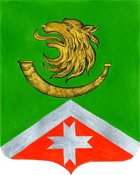 11 октября  2019 года №46О внесении изменения в постановление администрации от 18.06.2019 №88 «Об утверждении Административного регламента администрации Войсковицкого  сельского  поселения Гатчинского муниципального района  Ленинградской  области по предоставлению муниципальной услуги  «Признание помещения жилым помещением, жилого помещения непригодным для проживания, многоквартирного дома аварийным и подлежащим сносу или реконструкции, садового дома жилым домом и жилого дома садовым домом»№ п.п.Ф.И.О.Реквизиты правоустанавливающего документа, объем площади помещения, принадлежащего на праве собственностисогласен/не согласенПодпись№ п.п.Ф.И.О.Реквизиты правоустанавливающего документа, объем площади помещения, принадлежащего на праве собственностисогласен/не согласенПодписьО внесении изменений и дополненийв Постановление администрацииВойсковицкого сельского поселенияот 12.10.2017 №179 «Об  утверждении муниципальной программы  «Социально-экономическое развитиеВойсковицкого сельского поселенияГатчинского муниципального районаЛенинградской области» на 2018 год иплановый период 2019-2020 годов»Источники финансирования муниципальной программы, в том числе по годам:ВсегоРасходы (тыс. руб.)Расходы (тыс. руб.)Расходы (тыс. руб.)Источники финансирования муниципальной программы, в том числе по годам:ВсегоОчередной финансовый 2018год1-й год планового периода(2019 год)2-й год планового периода (2020 год)Объем финансирования из бюджетов разных уровней,  в том числе:121 692,8750 636,1739 362,4031 694,30Средства федерального бюджета409,37409,370,000,00Средства областного бюджета19 857,5910 487,018 078,001 292,58Внебюджетные средства 118,6952,8039,8926,00Средства районного бюджета3 791,281 819,541 490,74481,00Средства бюджета МО «Войсковицкое сельское поселение»97 515,9437 867,4529 753,7729 894,72Источники финансирования подпрограммы, в том числе по годам:ВсегоРасходы (тыс. руб.)Расходы (тыс. руб.)Расходы (тыс. руб.)Источники финансирования подпрограммы, в том числе по годам:ВсегоОчередной финансовый 2018 год1-й год планового периода 2019 2-й год планового периода 2020Объем финансирования из бюджетов разных уровней2597,93940,251177,68480,00в том числе:средства федерального бюджета0,000,000,000,00средства областного бюджета0,000,000,000,00внебюджетные средства0,000,000,000,00средства районного бюджета870,35467,68402,680,00средства бюджета МО «Войсковицкое сельское поселение»1727,58472,58775,00480,00№ п/пЗадачи, направленные на достижение целиПланируемый объем финансирования на решение данной задачиПланируемый объем финансирования на решение данной задачиКоличественные и/или качественные целевые показатели, характеризующие достижение целей и решение задачединица измеренияБазовое значение показателя (на начало реализации программы (подпрограммы) 2017Планируемое значение показателя по годам реализации Планируемое значение показателя по годам реализации Планируемое значение показателя по годам реализации № п/пЗадачи, направленные на достижение целиБюджет МО Войсковицкое сельское поселение 2018-2020Другие источникиКоличественные и/или качественные целевые показатели, характеризующие достижение целей и решение задачединица измеренияБазовое значение показателя (на начало реализации программы (подпрограммы) 2017Очередной финансовый год 2018Первый год планового периода 2019Второй год планового периода 2020123456789101Задача 1. 
Мероприятия в области информационно-коммуникационных технологий и связи;
0104 71.1.03.15160972,250,00Качественный показатель оказываемых услугТехнологическое сопровождение информационных систем  Обеспечение бесперебойного функционирования информационных системОбеспечение бесперебойного функционирования информационных системОбеспечение бесперебойного функционирования информационных систем2Задача 2. 
Мероприятия в области строительства, архитектуры и градостроительства;
0412 71.1.03.15170400,000,00Не применяютсяРеализация Генерального плана развития территории МОРеализация мероприятий  в соответствии с градостроительной документацией МОРеализация мероприятий  в соответствии с градостроительной документацией МОРеализация мероприятий  в соответствии с градостроительной документацией МО3Задача 3-1 
Мероприятия по землеустройству и землепользованию (МБ и ГМР)                                 0412 71.1.03.15180 КЦ350,00870,35(внесение границ нас.пунктов поселений в ЕГРН) ед.2,003,003Задача 3-2 
Мероприятия по землеустройству и землепользованию   
0412 71.1.03.15180270,320,00Количество проведенных мероприятий по работе с собственниками земельных участков по активизации использования земель , мероприятия по охране окружающей среды. Количество проведенных мероприятий по контролю за использованием и охраной земельЕд.565704Задача 4 .       Реализация мероприятий, направленных на снижение напряженности на рынке труда; Средства не требуются Не применяютсяСодействие занятости населения на территории МОСодействие занятости населения на территории МОСодействие занятости населения на территории МОСодействие занятости населения на территории МО5Задача 5 . 
Мероприятия по развитию и поддержке предпринимательства;
0412 71.1.03.1551055,000,00-увеличение количества проведенных в муниципальном образовании мероприятий по развитию направлений поддержки малого предпринимательства;ед.Содействие в решении вопросов развития предпринимательстваСодействие в решении вопросов развития предпринимательстваСодействие в решении вопросов развития предпринимательстваСодействие в решении вопросов развития предпринимательства5Задача 5 . 
Мероприятия по развитию и поддержке предпринимательства;
0412 71.1.03.1551055,000,00увеличение количества предпринимателей, прошедших обучение по вопросам развития предпринимательства;   ед.Содействие в решении вопросов развития предпринимательстваСодействие в решении вопросов развития предпринимательстваСодействие в решении вопросов развития предпринимательстваСодействие в решении вопросов развития предпринимательства5Задача 5 . 
Мероприятия по развитию и поддержке предпринимательства;
0412 71.1.03.1551055,000,00-  увеличение количества субъектов малого и среднего предпринимательства;ед.Содействие в решении вопросов развития предпринимательстваСодействие в решении вопросов развития предпринимательстваСодействие в решении вопросов развития предпринимательстваСодействие в решении вопросов развития предпринимательства5Задача 5 . 
Мероприятия по развитию и поддержке предпринимательства;
0412 71.1.03.1551055,000,00- увеличение новых рабочих местед.Содействие в решении вопросов развития предпринимательстваСодействие в решении вопросов развития предпринимательстваСодействие в решении вопросов развития предпринимательстваСодействие в решении вопросов развития предпринимательства6Задача 6 . 
Мероприятия по содействию развитию сельского хозяйства.
0405 71.1.03.1552030,000,00 - количество организованных сельскохозяйственных ярмарок (семинаров); ед11116Задача 6 . 
Мероприятия по содействию развитию сельского хозяйства.
0405 71.1.03.1552030,000,00 - количество мероприятий (тематических семинаров);ед11116Задача 6 . 
Мероприятия по содействию развитию сельского хозяйства.
0405 71.1.03.1552030,000,00-количество граждан, обратившихся с заявлением на приобретение комбикормовед551012Всего:1 727,58870,35№п/пМероприятия по реализации подпрограммыИсточники финансированияСрок исполнения мероприятияОбъем финансирования мероприятий в предыдущем финансовом году (тыс. руб.)* 2017Всего (тыс. руб.) Объем финансирования по годам (тыс. руб.)Объем финансирования по годам (тыс. руб.)Объем финансирования по годам (тыс. руб.)Ответственный за выполнение мероприятия  подпрограммы№п/пМероприятия по реализации подпрограммыИсточники финансированияСрок исполнения мероприятияОбъем финансирования мероприятий в предыдущем финансовом году (тыс. руб.)* 2017Всего (тыс. руб.) Очередной финансовый год 2018Первый год планового периода год 2019Второй год планового периода год 2020Ответственный за выполнение мероприятия  подпрограммы123456789101.Задача 1.                         Мероприятия в области информационно-коммуникационных технологий и связи;Итого1300,00972,25272,25300,00400,001.Задача 1.                         Мероприятия в области информационно-коммуникационных технологий и связи;ФБ0,000,000,000,000,001.Задача 1.                         Мероприятия в области информационно-коммуникационных технологий и связи;Областной бюджет0,000,000,000,000,001.Задача 1.                         Мероприятия в области информационно-коммуникационных технологий и связи;Внебюджетные 0,000,000,000,000,001.Задача 1.                         Мероприятия в области информационно-коммуникационных технологий и связи;Местный бюджет1300,00972,25272,25300,00400,001.1.Мероприятия в области информационно-коммуникационных технологий и связи                                                  0104 71.1.03.15160Итого1300,00972,25272,25300,00400,00Начальник отдела -главный бухгалтер1.1.Мероприятия в области информационно-коммуникационных технологий и связи                                                  0104 71.1.03.15160ФБ0,00Начальник отдела -главный бухгалтер1.1.Мероприятия в области информационно-коммуникационных технологий и связи                                                  0104 71.1.03.15160Областной бюджет0,00Начальник отдела -главный бухгалтер1.1.Мероприятия в области информационно-коммуникационных технологий и связи                                                  0104 71.1.03.15160Внебюджетные 0,00Начальник отдела -главный бухгалтер1.1.Мероприятия в области информационно-коммуникационных технологий и связи                                                  0104 71.1.03.15160Местный бюджет1300,00972,25272,25300,00400,00Начальник отдела -главный бухгалтер2.Задача 2.                        Мероприятия в области строительства, архитектуры и градостроительства;Итого350,00400,000,00350,0050,002.Задача 2.                        Мероприятия в области строительства, архитектуры и градостроительства;ФБ0,000,000,000,000,002.Задача 2.                        Мероприятия в области строительства, архитектуры и градостроительства;Областной бюджет0,000,000,000,000,002.Задача 2.                        Мероприятия в области строительства, архитектуры и градостроительства;Внебюджетные 0,000,000,000,000,002.Задача 2.                        Мероприятия в области строительства, архитектуры и градостроительства;Местный бюджет350,00400,000,00350,0050,002.1.Мероприятия в области строительства, архитектуры и градостроительства                     0412 71.1.03.15170Итого350,00400,000,00350,0050,00специалист по землеустройству2.1.Мероприятия в области строительства, архитектуры и градостроительства                     0412 71.1.03.15170ФБ0,00специалист по землеустройству2.1.Мероприятия в области строительства, архитектуры и градостроительства                     0412 71.1.03.15170Областной бюджет0,00специалист по землеустройству2.1.Мероприятия в области строительства, архитектуры и градостроительства                     0412 71.1.03.15170Внебюджетные 0,00специалист по землеустройству2.1.Мероприятия в области строительства, архитектуры и градостроительства                     0412 71.1.03.15170Местный бюджет350,00400,000,00350,0050,00специалист по землеустройству3.Задача 3.                        Мероприятия по землеустройству и землепользованию;Итого3560,001140,68638,00502,680,003.Задача 3.                        Мероприятия по землеустройству и землепользованию;ФБ0,000,000,000,000,003.Задача 3.                        Мероприятия по землеустройству и землепользованию;Областной бюджет0,000,000,000,000,003.Задача 3.                        Мероприятия по землеустройству и землепользованию;Внебюджетные 0,00870,35467,68402,680,003.Задача 3.                        Мероприятия по землеустройству и землепользованию;Местный бюджет3560,00270,32170,32100,000,003.1.Мероприятия по землеустройству и землепользованию (внесение границ нас.пунктов поселений в ЕГРН) (МБ и ГМР)                       0412 71.1.03.15180 КЦ35Итого1560,00870,35467,68402,680,00Специалист по землеустройству 3.1.Мероприятия по землеустройству и землепользованию (внесение границ нас.пунктов поселений в ЕГРН) (МБ и ГМР)                       0412 71.1.03.15180 КЦ35ФБ0,00Специалист по землеустройству 3.1.Мероприятия по землеустройству и землепользованию (внесение границ нас.пунктов поселений в ЕГРН) (МБ и ГМР)                       0412 71.1.03.15180 КЦ35Областной бюджет0,00Специалист по землеустройству 3.1.Мероприятия по землеустройству и землепользованию (внесение границ нас.пунктов поселений в ЕГРН) (МБ и ГМР)                       0412 71.1.03.15180 КЦ35Равйонный бюджет870,35467,68402,68Специалист по землеустройству 3.1.Мероприятия по землеустройству и землепользованию (внесение границ нас.пунктов поселений в ЕГРН) (МБ и ГМР)                       0412 71.1.03.15180 КЦ35Местный бюджет1560,000,00Специалист по землеустройству 3.2.Мероприятия по землеустройству и землепользованиюм                   0412 71.1.03.15180Итого30,00270,32170,32100,000,00Специалист по землеустройству 3.2.Мероприятия по землеустройству и землепользованиюм                   0412 71.1.03.15180ФБ0,00Специалист по землеустройству 3.2.Мероприятия по землеустройству и землепользованиюм                   0412 71.1.03.15180Областной бюджет0,00Специалист по землеустройству 3.2.Мероприятия по землеустройству и землепользованиюм                   0412 71.1.03.15180Внебюджетные 0,00Специалист по землеустройству 3.2.Мероприятия по землеустройству и землепользованиюм                   0412 71.1.03.15180Местный бюджет3270,32170,32100,000,00Специалист по землеустройству 4.Задача 4.                            Реализация мероприятий, направленных на снижение напряженности на рынке труда;Итого34.Задача 4.                            Реализация мероприятий, направленных на снижение напряженности на рынке труда;ФБне требует финансированияне требует финансированияне требует финансирования4.Задача 4.                            Реализация мероприятий, направленных на снижение напряженности на рынке труда;Областной бюджетне требует финансированияне требует финансированияне требует финансирования4.Задача 4.                            Реализация мероприятий, направленных на снижение напряженности на рынке труда;Внебюджетные не требует финансированияне требует финансированияне требует финансирования4.Задача 4.                            Реализация мероприятий, направленных на снижение напряженности на рынке труда;Местный бюджетне требует финансированияне требует финансированияне требует финансирования5.Задача 5.                             Мероприятия по развитию и поддержке предпринимательства.Итого310,0055,0020,0015,0020,005.Задача 5.                             Мероприятия по развитию и поддержке предпринимательства.ФБ0,000,000,000,000,005.Задача 5.                             Мероприятия по развитию и поддержке предпринимательства.Областной бюджет0,000,000,000,000,005.Задача 5.                             Мероприятия по развитию и поддержке предпринимательства.Внебюджетные 0,000,000,000,000,005.Задача 5.                             Мероприятия по развитию и поддержке предпринимательства.Местный бюджет10,0055,0020,0015,0020,005.1.Мероприятия по развитию и поддержке предпринимательства 0401 71.1.03.15510Итого310,0055,0020,0015,0020,00Ведущий специалист бюдж.отдела5.1.Мероприятия по развитию и поддержке предпринимательства 0401 71.1.03.15510ФБ0,00Ведущий специалист бюдж.отдела5.1.Мероприятия по развитию и поддержке предпринимательства 0401 71.1.03.15510Областной бюджет0,00Ведущий специалист бюдж.отдела5.1.Мероприятия по развитию и поддержке предпринимательства 0401 71.1.03.15510Внебюджетные 0,00Ведущий специалист бюдж.отдела5.1.Мероприятия по развитию и поддержке предпринимательства 0401 71.1.03.15510Местный бюджет310,0055,0020,0015,0020,00Ведущий специалист бюдж.отдела6.Задача 6.                        Мероприятия по созданию условий для развитию сельского хозяйстваИтого310,0030,0010,0010,0010,006.Задача 6.                        Мероприятия по созданию условий для развитию сельского хозяйстваФБ0,000,000,000,000,006.Задача 6.                        Мероприятия по созданию условий для развитию сельского хозяйстваОбластной бюджет0,000,000,000,000,006.Задача 6.                        Мероприятия по созданию условий для развитию сельского хозяйстваВнебюджетные 0,000,000,000,000,006.Задача 6.                        Мероприятия по созданию условий для развитию сельского хозяйстваМестный бюджет310,0030,0010,0010,0010,006.1.Содействие созданию условий для развития сельского хозяйства       0405 71.1.03.15520Итого310,0030,0010,0010,0010,00специалист администрации по земельным вопросам6.1.Содействие созданию условий для развития сельского хозяйства       0405 71.1.03.15520ФБ0,00специалист администрации по земельным вопросам6.1.Содействие созданию условий для развития сельского хозяйства       0405 71.1.03.15520Областной бюджет0,00специалист администрации по земельным вопросам6.1.Содействие созданию условий для развития сельского хозяйства       0405 71.1.03.15520Внебюджетные 0,00специалист администрации по земельным вопросам6.1.Содействие созданию условий для развития сельского хозяйства       0405 71.1.03.15520Местный бюджет310,0030,0010,0010,0010,00специалист администрации по земельным вопросамВсего:3930,002597,93940,251177,68480,00Справочно по источникам финансирования:Федеральный бюджет0,000,000,000,000,00Справочно по источникам финансирования:Областной бюджет0,000,000,000,000,00Справочно по источникам финансирования:Районный бюджет0,00870,35467,68402,680,00Справочно по источникам финансирования:Местный бюджет930,001727,58472,58775,00480,00Источники финансирования подпрограммы, в том числе по годам:ВсегоРасходы (тыс. руб.)Расходы (тыс. руб.)Расходы (тыс. руб.)Источники финансирования подпрограммы, в том числе по годам:ВсегоОчередной финансовый 2018 год1-й год планового периода 2019 2-й год планового периода 2020Объем финансирования из бюджетов разных уровней569,71130,11279,60160,00в том числе:средства федерального бюджета0,000,000,000,00средства областного бюджета0,000,000,000,00внебюджетные средства0,000,000,000,00средства районного бюджета0,000,000,000,00средства бюджета МО «Войсковицкое сельское поселение»569,71130,11279,60160,00Планируемые результаты муниципальной подпрограммы "Обеспечение безопасности на территории  МО Войсковицкое сельское поселение на 2018год и плановый период 2019-2020 годов"Планируемые результаты муниципальной подпрограммы "Обеспечение безопасности на территории  МО Войсковицкое сельское поселение на 2018год и плановый период 2019-2020 годов"Планируемые результаты муниципальной подпрограммы "Обеспечение безопасности на территории  МО Войсковицкое сельское поселение на 2018год и плановый период 2019-2020 годов"Планируемые результаты муниципальной подпрограммы "Обеспечение безопасности на территории  МО Войсковицкое сельское поселение на 2018год и плановый период 2019-2020 годов"Планируемые результаты муниципальной подпрограммы "Обеспечение безопасности на территории  МО Войсковицкое сельское поселение на 2018год и плановый период 2019-2020 годов"Планируемые результаты муниципальной подпрограммы "Обеспечение безопасности на территории  МО Войсковицкое сельское поселение на 2018год и плановый период 2019-2020 годов"Планируемые результаты муниципальной подпрограммы "Обеспечение безопасности на территории  МО Войсковицкое сельское поселение на 2018год и плановый период 2019-2020 годов"Планируемые результаты муниципальной подпрограммы "Обеспечение безопасности на территории  МО Войсковицкое сельское поселение на 2018год и плановый период 2019-2020 годов"Планируемые результаты муниципальной подпрограммы "Обеспечение безопасности на территории  МО Войсковицкое сельское поселение на 2018год и плановый период 2019-2020 годов"Планируемые результаты муниципальной подпрограммы "Обеспечение безопасности на территории  МО Войсковицкое сельское поселение на 2018год и плановый период 2019-2020 годов"№ п/пЗадачи, направленные на достижение целиПланируемый объем финансирования на решение данной задачиПланируемый объем финансирования на решение данной задачиКоличественные и/или качественные целевые показатели, характеризующие достижение целей и решение задачединица измереенияБазовое значение показателя (на начало реализации программы (подпрограммы) 2017Планируемое значение показателя по годам реализации Планируемое значение показателя по годам реализации Планируемое значение показателя по годам реализации № п/пЗадачи, направленные на достижение целиБюджет МО Войсковицкое сельское поселение 2018-2020Другие источникиКоличественные и/или качественные целевые показатели, характеризующие достижение целей и решение задачединица измереенияБазовое значение показателя (на начало реализации программы (подпрограммы) 2017Очередной финансовый год 2018Первый год планового периода 2019Второй год планового периода 2020123456789101Задача 1. 
Проведение мероприятий по гражданской обороне;         0309 71.2.03.15090125,60,00Информационные материалыШт.9501000100010001Задача 1. 
Проведение мероприятий по гражданской обороне;         0309 71.2.03.15090125,60,00Информирование населенияЕд.22222Задача 2. 
Предупреждение и ликвидация последствий чрезвычайных ситуаций и стихийных бедствий природного и техногенного характера;                                 0309 71.2.03.15100290,150,00Информационные материалыШт.9501000100010002Задача 2. 
Предупреждение и ликвидация последствий чрезвычайных ситуаций и стихийных бедствий природного и техногенного характера;                                 0309 71.2.03.15100290,150,00Информирование населенияЕд.22223Задача 3.             Мероприятия по обеспечению первичных мер пожарной безопасности;   0310 71.2.03.15120125,960,00Количество мероприятий Ед.141515153Задача 3.             Мероприятия по обеспечению первичных мер пожарной безопасности;   0310 71.2.03.15120125,960,00Количество посетителей проведенных мероприятийЧел.13101350135013504Задача 4 . 
Профилактика терроризма и экстремизма (в рамках муниципального задания) 0314 71.2.03.1569028,000,00Количество мероприятий в области профилактики экстремизма и терроризма (в рамках муниципального задания)Ед.33353535Всего:569,71№п/пМероприятия по реализации подпрограммыИсточники финансированияСрок исполнения мероприятияОбъем финансирования мероприятий в предыдущем финансовом году (тыс. руб.)* 2017Всего (тыс. руб.) Объем финансирования по годам (тыс. руб.)Объем финансирования по годам (тыс. руб.)Объем финансирования по годам (тыс. руб.)Ответственный за выполнение мероприятия  подпрограммы№п/пМероприятия по реализации подпрограммыИсточники финансированияСрок исполнения мероприятияОбъем финансирования мероприятий в предыдущем финансовом году (тыс. руб.)* 2017Всего (тыс. руб.) Очередной финансовый год 2018Первый год планового периода год 2019Второй год планового периода год 2020Ответственный за выполнение мероприятия  подпрограммы123456789101.Задача 1.                    Проведение мероприятий по гражданской обороне;Итого350,00125,6035,0040,6050,001.Задача 1.                    Проведение мероприятий по гражданской обороне;ФБ0,000,000,000,000,001.Задача 1.                    Проведение мероприятий по гражданской обороне;Областной бюджет0,000,000,000,000,001.Задача 1.                    Проведение мероприятий по гражданской обороне;Внебюджетные 0,000,000,000,000,001.Задача 1.                    Проведение мероприятий по гражданской обороне;Местный бюджет350,00125,6035,0040,6050,001.1.Проведение мероприятий по гражданской обороне                    0309 71.2.03.15090Итого350,00125,6035,0040,6050,00Зам. главы администрации  1.1.Проведение мероприятий по гражданской обороне                    0309 71.2.03.15090ФБ0,00Зам. главы администрации  1.1.Проведение мероприятий по гражданской обороне                    0309 71.2.03.15090Областной бюджет0,00Зам. главы администрации  1.1.Проведение мероприятий по гражданской обороне                    0309 71.2.03.15090Внебюджетные 0,00Зам. главы администрации  1.1.Проведение мероприятий по гражданской обороне                    0309 71.2.03.15090Местный бюджет350,00125,6035,0040,6050,00Зам. главы администрации  2.Задача 2.            Предупреждение и ликвидация последствий чрезвычайных ситуаций и стихийных бедствий природного и техногенного характера;Итого350,00290,1540,15200,0050,002.Задача 2.            Предупреждение и ликвидация последствий чрезвычайных ситуаций и стихийных бедствий природного и техногенного характера;ФБ0,000,000,000,000,002.Задача 2.            Предупреждение и ликвидация последствий чрезвычайных ситуаций и стихийных бедствий природного и техногенного характера;Областной бюджет0,000,000,000,000,002.Задача 2.            Предупреждение и ликвидация последствий чрезвычайных ситуаций и стихийных бедствий природного и техногенного характера;Внебюджетные 0,000,000,000,000,002.Задача 2.            Предупреждение и ликвидация последствий чрезвычайных ситуаций и стихийных бедствий природного и техногенного характера;Местный бюджет350,00290,1540,15200,0050,002.1.Предупреждение и ликвидация последствий чрезвычайных ситуаций и стихийных бедствий природного и техногенного характера                                             0309 71.2.03.15100Итого350,00290,1540,15200,0050,00Зам. главы администрации  2.1.Предупреждение и ликвидация последствий чрезвычайных ситуаций и стихийных бедствий природного и техногенного характера                                             0309 71.2.03.15100ФБ0,00Зам. главы администрации  2.1.Предупреждение и ликвидация последствий чрезвычайных ситуаций и стихийных бедствий природного и техногенного характера                                             0309 71.2.03.15100Областной бюджет0,00Зам. главы администрации  2.1.Предупреждение и ликвидация последствий чрезвычайных ситуаций и стихийных бедствий природного и техногенного характера                                             0309 71.2.03.15100Внебюджетные 0,00Зам. главы администрации  2.1.Предупреждение и ликвидация последствий чрезвычайных ситуаций и стихийных бедствий природного и техногенного характера                                             0309 71.2.03.15100Местный бюджет350,00290,1540,15200,0050,00Зам. главы администрации  3.Задача 3.            Мероприятия по обеспечению первичных мер пожарной безопасности;Итого350,00125,9645,9630,0050,003.Задача 3.            Мероприятия по обеспечению первичных мер пожарной безопасности;ФБ0,000,000,000,000,003.Задача 3.            Мероприятия по обеспечению первичных мер пожарной безопасности;Областной бюджет0,000,000,000,000,003.Задача 3.            Мероприятия по обеспечению первичных мер пожарной безопасности;Внебюджетные 0,000,000,000,000,003.Задача 3.            Мероприятия по обеспечению первичных мер пожарной безопасности;Местный бюджет350,00125,9645,9630,0050,003.1.Мероприятия по обеспечению первичных мер пожарной безопасности                                      0314 71.2.03.15120Итого350,00125,9645,9630,0050,00Специалист по землеустройству 3.1.Мероприятия по обеспечению первичных мер пожарной безопасности                                      0314 71.2.03.15120ФБ0,00Специалист по землеустройству 3.1.Мероприятия по обеспечению первичных мер пожарной безопасности                                      0314 71.2.03.15120Областной бюджет0,00Специалист по землеустройству 3.1.Мероприятия по обеспечению первичных мер пожарной безопасности                                      0314 71.2.03.15120Внебюджетные 0,00Специалист по землеустройству 3.1.Мероприятия по обеспечению первичных мер пожарной безопасности                                      0314 71.2.03.15120Местный бюджет350,00125,9645,9630,0050,00Специалист по землеустройству 4.Задача 4.         Профилактика терроризма и экстремизмаИтого310,0028,009,009,0010,004.Задача 4.         Профилактика терроризма и экстремизмаФБ0,000,000,000,000,004.Задача 4.         Профилактика терроризма и экстремизмаОбластной бюджет0,000,000,000,000,004.Задача 4.         Профилактика терроризма и экстремизмаВнебюджетные 0,000,000,000,000,004.Задача 4.         Профилактика терроризма и экстремизмаМестный бюджет310,0028,009,009,0010,004.1.Профилактика терроризма и экстремизма                                         0314 71.2.03.15690Итого310,0028,009,009,0010,00Зам. главы администрации  4.1.Профилактика терроризма и экстремизма                                         0314 71.2.03.15690ФБ0,00Зам. главы администрации  4.1.Профилактика терроризма и экстремизма                                         0314 71.2.03.15690Областной бюджет0,00Зам. главы администрации  4.1.Профилактика терроризма и экстремизма                                         0314 71.2.03.15690Внебюджетные 0,00Зам. главы администрации  4.1.Профилактика терроризма и экстремизма                                         0314 71.2.03.15690Местный бюджет310,0028,009,009,0010,00Зам. главы администрации  Всего:3160,00569,71130,11279,60160,00Справочно по источникам финансирования:Федеральный бюджет0,000,000,000,000,00Справочно по источникам финансирования:Областной бюджет0,000,000,000,000,00Справочно по источникам финансирования:Внебюджетные средства0,000,000,000,000,00Справочно по источникам финансирования:Местный бюджет160,00569,71130,11279,60160,00Источники финансирования подпрограммы, в том числе по годам:ВсегоРасходы (тыс. руб.)Расходы (тыс. руб.)Расходы (тыс. руб.)Источники финансирования подпрограммы, в том числе по годам:ВсегоОчередной финансовый 2018 год1-й год планового периода 2019 2-й год планового периода 2020Объем финансирования из бюджетов разных уровней52690,4922660,9017565,2912464,30в том числе:средства федерального бюджета0,000,000,000,00средства областного бюджета7 723,982 820,703 610,701 292,58внебюджетные средства79,2926,4026,8926,00средства районного бюджета2 686,801 304,80901,00481,00средства бюджета МО «Войсковицкое сельское поселение»42 200,4218 509,0013 026,7010 664,72Планируемые результаты муниципальной подпрограммы "Жилищно-коммунальное хозяйство, содержание автомобильных дорог и благоустройство территории  МО Войсковицкое сельское поселение на 2018год и плановый период 2019-2020 годов"Планируемые результаты муниципальной подпрограммы "Жилищно-коммунальное хозяйство, содержание автомобильных дорог и благоустройство территории  МО Войсковицкое сельское поселение на 2018год и плановый период 2019-2020 годов"Планируемые результаты муниципальной подпрограммы "Жилищно-коммунальное хозяйство, содержание автомобильных дорог и благоустройство территории  МО Войсковицкое сельское поселение на 2018год и плановый период 2019-2020 годов"Планируемые результаты муниципальной подпрограммы "Жилищно-коммунальное хозяйство, содержание автомобильных дорог и благоустройство территории  МО Войсковицкое сельское поселение на 2018год и плановый период 2019-2020 годов"Планируемые результаты муниципальной подпрограммы "Жилищно-коммунальное хозяйство, содержание автомобильных дорог и благоустройство территории  МО Войсковицкое сельское поселение на 2018год и плановый период 2019-2020 годов"Планируемые результаты муниципальной подпрограммы "Жилищно-коммунальное хозяйство, содержание автомобильных дорог и благоустройство территории  МО Войсковицкое сельское поселение на 2018год и плановый период 2019-2020 годов"Планируемые результаты муниципальной подпрограммы "Жилищно-коммунальное хозяйство, содержание автомобильных дорог и благоустройство территории  МО Войсковицкое сельское поселение на 2018год и плановый период 2019-2020 годов"Планируемые результаты муниципальной подпрограммы "Жилищно-коммунальное хозяйство, содержание автомобильных дорог и благоустройство территории  МО Войсковицкое сельское поселение на 2018год и плановый период 2019-2020 годов"Планируемые результаты муниципальной подпрограммы "Жилищно-коммунальное хозяйство, содержание автомобильных дорог и благоустройство территории  МО Войсковицкое сельское поселение на 2018год и плановый период 2019-2020 годов"Планируемые результаты муниципальной подпрограммы "Жилищно-коммунальное хозяйство, содержание автомобильных дорог и благоустройство территории  МО Войсковицкое сельское поселение на 2018год и плановый период 2019-2020 годов"№ п/пЗадачи, направленные на достижение целиПланируемый объем финансирования на решение данной задачиПланируемый объем финансирования на решение данной задачиКоличественные и/или качественные целевые показатели, характеризующие достижение целей и решение задачединица измереенияБазовое значение показателя (на начало реализации программы (подпрограммы) 2017Планируемое значение показателя по годам реализации Планируемое значение показателя по годам реализации Планируемое значение показателя по годам реализации № п/пЗадачи, направленные на достижение целиБюджет МО Войсковицкое сельское поселение 2018-2020Другие источникиКоличественные и/или качественные целевые показатели, характеризующие достижение целей и решение задачединица измереенияБазовое значение показателя (на начало реализации программы (подпрограммы) 2017Очередной финансовый год 2018Первый год планового периода 2019Второй год планового периода 2020123456789101Задача 1. 
Строительство и содержание автомобильных дорог и инженерных сооружений на них в границахз МО                       (0409 71.3.03.15390)1382,000,00Мероприятия по содержанию дорог общего пользования местного значенияТыс. руб.700,00700,00332,00350,001Задача 1. 
Строительство и содержание автомобильных дорог и инженерных сооружений на них в границахз МО                       (0409 71.3.03.15390)1382,000,00Общая протяженность дорог МО Км23,523,523,523,52Задача 2. 
Мероприятия по обеспечению безопасности дорожного движения          (0409 71.3.03.15540)  580,000,00Монтаж искуственныз дорожных неровностей (ИДН)Ед.57772Задача 2. 
Мероприятия по обеспечению безопасности дорожного движения          (0409 71.3.03.15540)  580,000,00Общая протяженность дорог МО Км23,523,523,523,53.1Задача 3.1 . 
Капитальный ремонт и ремонт автомобильных дорог общего пользования местного значения
(0409 71.3.03.15611)5190,91980,80Мероприятия по капитальныму ремонт и ремонту автомобильных дорог общего пользования местного значения;Тыс. руб.4900,302230,53794,283146,903.1Задача 3.1 . 
Капитальный ремонт и ремонт автомобильных дорог общего пользования местного значения
(0409 71.3.03.15611)5190,91980,80Общая протяженность дорог МО Км23,523,523,523,53.2Задача 3 .2. 
Капитальный ремонт и ремонт автомобильных дорог общего пользования местного значения
(0409 71.3.03.15611) -МБ          (0409 71.3.03.72020)-ОБ (деп.закс)1385,60600,00ремонт проезда вдоль многоквартирных домов и прилегающей территории расположенной по адресу: городок Борницкий Лес,  дом 10А, 11А, 12А, Гатчинского района Ленинградской областиТыс. руб.0,001985,000,000,003.2Задача 3 .2. 
Капитальный ремонт и ремонт автомобильных дорог общего пользования местного значения
(0409 71.3.03.15611) -МБ          (0409 71.3.03.72020)-ОБ (деп.закс)1385,60600,00Общая протяженность дорог МО Кв.м12453.3Задача3.3. 
Капитальный ремонт и ремонт автомобильных дорог общего пользования местного значения;               (0409 71.3.03.S0140)- О Б, ГМР  (0409 71.3.03.S0140)- МБ1748,35965,90Ремонт асфальтобетонного покрытия автомобильной дороги Центральная д. Тяглино 5 этап (участок от дома №90доД.№110)Кв.м.19201920192019203.3Задача3.3. 
Капитальный ремонт и ремонт автомобильных дорог общего пользования местного значения;               (0409 71.3.03.S0140)- О Б, ГМР  (0409 71.3.03.S0140)- МБ1748,35965,90Ремонт асфальтобетонного покрытия автомобильной дороги Центральная д. Тяглино 5 этап (участок от дома №90доД.№110)Пог.м4804804804803.4Задача 3.4.                 Капитальный ремонт и ремонт автомобильных дорог общего пользования местного значения;                     0409 71 3 03 15611  -МБ,МБТ ГМР                                       0409 71 3 03 72020 (деп.ЗАГС ЛО)-ОБ2472,662620,00Меропритятия по ремонту дворовых территорий в П.Войсковицы, плю.Манина, д14-15          Тыс. руб.0,000,005092,660,003.4Задача 3.4.                 Капитальный ремонт и ремонт автомобильных дорог общего пользования местного значения;                     0409 71 3 03 15611  -МБ,МБТ ГМР                                       0409 71 3 03 72020 (деп.ЗАГС ЛО)-ОБ2472,662620,00Меропритятия по ремонту дворовых территорий в П.Войсковицы, плю.Манина, д14-15          м2002952,904         Задача 4            Реализация мероприятий по содействию участию населения в осуществлении местного самоуправления в иных формах на территориях административных центров муниципальных образований Ленинградской области (ОЗ №3-ОЗот 15.01.18г)               (0409 71.3.03.S 4660)- ОБ        040971.3.03.S 4660)- МБ         трудовое участие граждан1679,203240,47Выполнение работ по обустройству и ремонту пешеходных тротуаров на территории п. Войсковицы (пешеходные тротуары на дворовой территории домов пл. Манина д.1-6),пешеходные тротуары вокруг здания детского сада МБОУ «Войсковицкая СОШ №1» пл. Манина, д.23 (3-ОЗ); ремонт проезда вдоль многокварт.дома и прилегающей территории , д9 пл.МанинаКв.м. -376,83241200,94         Задача 4            Реализация мероприятий по содействию участию населения в осуществлении местного самоуправления в иных формах на территориях административных центров муниципальных образований Ленинградской области (ОЗ №3-ОЗот 15.01.18г)               (0409 71.3.03.S 4660)- ОБ        040971.3.03.S 4660)- МБ         трудовое участие граждан1679,203240,47Выполнение работ по обустройству и ремонту пешеходных тротуаров на территории п. Войсковицы (пешеходные тротуары на дворовой территории домов пл. Манина д.1-6),пешеходные тротуары вокруг здания детского сада МБОУ «Войсковицкая СОШ №1» пл. Манина, д.23 (3-ОЗ); ремонт проезда вдоль многокварт.дома и прилегающей территории , д9 пл.Манинакол-во реализ.проектов  -1115Задача 5 
Софинансирование мероприятий по реализации областного закона от 14.12.2012 № 95-оз "О содействии развитию на части территории муниципальных образований Ленинградской области иных форм местного самоуправления"
(0409 71.3.03.S0880)- ОБ      (0409 71.3.03.S0880)- МБ87,38208,86Приобретение щебня для отсыпки дорог в деревнях Карстолово, Рябизи, Тяглино
(95-ОЗ) (351м2)Кв.м.16008008008005Задача 5 
Софинансирование мероприятий по реализации областного закона от 14.12.2012 № 95-оз "О содействии развитию на части территории муниципальных образований Ленинградской области иных форм местного самоуправления"
(0409 71.3.03.S0880)- ОБ      (0409 71.3.03.S0880)- МБ87,38208,86Приобретение щебня для отсыпки дорог в деревнях Карстолово, Рябизи, Тяглино
(95-ОЗ) (351м2)тыс.руб296,246Задача 6 Мероприятия в области жилищного хозяйства   0501      (0501 71.3.03.15210)421,700,00Мероприятия по содержанию свободного жилья, Тыс. руб.430,00147,90132,90140,906Задача 6 Мероприятия в области жилищного хозяйства   0501      (0501 71.3.03.15210)421,700,00Площадь свободных муниципальных жилых помещенийКв.м109109109706.1.Мероприятия по обеспечению мер пожарной безопасности на территории МО ВСП - установка8,000,00кол-во установленныхдатчиков дыма в мун.жил.помеще-яхшт86.2.Мероприятия по энергосбережению и повышению энергоэф-ти15,000,00количество (замененых)установленных  приборов учета гор.и хол.воды в мун.жил.помещ-яхшт47Задача 7.                      Содержание муниципального жилищного фонда, в т.ч. капитальный ремонт муниципального жилищного фонда                                         (0501 71.3.03.16400)2884,420,00Взнос  за капитальный ремонт  общего имущества в МКД,  включенных  в региональную адресную программу капитального ремонта многоквартирных домов Лен. обл.Тыс. руб.850,00800,021074,401010,007Задача 7.                      Содержание муниципального жилищного фонда, в т.ч. капитальный ремонт муниципального жилищного фонда                                         (0501 71.3.03.16400)2884,420,00Площадь муниципальных жилых помещенийТыс.   кв.м133,3133,3133,3133,38Задача 8.                Мероприятия в области коммунального хозяйств                                  (0502 71.3.03.15220)314,240,00Мероприятия по содержанию свободного жильяТыс. руб.250,0083,00100,62130,628Задача 8.                Мероприятия в области коммунального хозяйств                                  (0502 71.3.03.15220)314,240,00Площадь свободных муниципальных жилых помещенийКв.м193,76193,76193,76155,769Задача 9.                Проведение мероприятий по организации уличного освещения                             (0503 71.3.03.15380)4925,000,00Услуги уличного освещенияТыс. руб.1200,001500,001350,001450,009Задача 9.                Проведение мероприятий по организации уличного освещения                             (0503 71.3.03.15380)4925,000,00Эксплуатация объектов уличного освещенияТыс. руб.200,00200,00285,00140,0010Задача 10.              Проведение мероприятий по озеленению территории поселения                           (0503 71.3.03.15400)363,110,00Приобретение посадочного материала для озеленения территории Шт73010010010011Задача 11.           Мероприятия по организации и содержанию мест захоронений                            (0503 71.3.03.15410)670,000,00Уборка и вывоз мусора.Куб м2525252511Задача 11.           Мероприятия по организации и содержанию мест захоронений                            (0503 71.3.03.15410)670,000,00Завоз пескаКуб м2020202012.1Задача 12.1.                      Прочие мероприятия по благоустройству территори       (0503 71.3.03.15420)12346,230,00Содержание техники коммунального хозяйства, содержание работников, занятых на благоустройстве территории Тыс. руб.5239,885908,634412,002025,6012.1Задача 12.1.                      Прочие мероприятия по благоустройству территори       (0503 71.3.03.15420)12346,230,00Ликвидация несанкционированных свалокКуб м108211001100110012.1Задача 12.1.                      Прочие мероприятия по благоустройству территори       (0503 71.3.03.15420)12346,230,00Приобретение детских площадокЕд222212.2Задача 12.2.        Мероприятия по развитию общественной инфраструктуры             (0503 71.3.03.15420- КЦ 11 Депутатс. ГМР)3896,65805,00Монтаж информационных стендов по эксплуатации и правил использования оборудования детских площадок, Софинанс.мероприятий по ремонту центр.площади у д.17Ед333312.2Задача 12.2.        Мероприятия по развитию общественной инфраструктуры             (0503 71.3.03.15420- КЦ 11 Депутатс. ГМР)3896,65805,00Приобретение детских площадокЕд111113Задача 13.            Мероприятия по энергосбережению и повышению энергетической эффективности муниципальных объектов       Мероприятия по энергосбережению в жилищном фонде          (0503 71.3.03.15530)1058,300,00Использования энергосберегающих ламп  для освещения улиц13Задача 13.            Мероприятия по энергосбережению и повышению энергетической эффективности муниципальных объектов       Мероприятия по энергосбережению в жилищном фонде          (0503 71.3.03.15530)1058,300,00Приобретение счетчика учета энергоресурсовЕд111113Задача 13.            Мероприятия по энергосбережению и повышению энергетической эффективности муниципальных объектов       Мероприятия по энергосбережению в жилищном фонде          (0503 71.3.03.15530)1058,300,00Показатель качества и эффективности%-3-3-3-314.1.Задача 14.1.             Реализация комплекса мероприятий по борьбе с борщевиком Сосновского -химич.обработка                   (0503 71.3.03.S4310) -ОБ          (0503 71.3.03.S4310)-МБ672,79475,66Обработка заросших площадей  борщевиком Сосновского Га28,533,533,533,514.2.Задача 14.2.                           Реализация комплекса мероприятий по борьбе с борщевиком Сосновского -оценка эффетивности проведенной химической обработки                             (0503 71.3.03.74310) -ОБ          (0503 71.3.03.S4310)-МБ                     12,7528,82Оценка эффективности мероприятий по хим.обработке территорий %76не менее 70не менее 70не менее 7015Задача 15.         Мероприятия на реализацию областного закона от 14 декабря 2012 года N 95-оз "О содействии развитию на части территорий муниципальных образований Ленинградской области иных форм местного самоуправления                     (0503 71.3.03.70880)-ОБ            (0503 71.3.03.S0880)-МБ        41,06112,94Активизация граждан МО в реализации собственных инициатив кв.м.400100 - -15Задача 15.         Мероприятия на реализацию областного закона от 14 декабря 2012 года N 95-оз "О содействии развитию на части территорий муниципальных образований Ленинградской области иных форм местного самоуправления                     (0503 71.3.03.70880)-ОБ            (0503 71.3.03.S0880)-МБ        41,06112,94Ремонт и обустройство уличного освещения , д. Рябизи, д. Карстолово,(95-ОЗ)Ед.1010  - -16Задача 16.         Мероприятия на реализацию областного закона от 28.12.2018г. №147-ОЗ«О старостах сельских населенных пунктов ЛО и содействии участия  населения  в осуществлении МСУ на тер. МО ЛО;                                      (0503 71.3.03.70880)-ОБ            (0503 71.3.03.S0880)-МБ        45,08451,62Активизация граждан МО в реализации собственных инициатив                Ремонт и обустройство уличного освещения , д. Тяглино, д.Рябизипог.м. - -900250Всего:42200,4210490,07№п/пМероприятия по реализации подпрограммыИсточники финансированияСрок исполнения мероприятияОбъем финансирования мероприятий в предыдущем финансовом году (тыс. руб.)* 2017Всего (тыс. руб.) Объем финансирования по годам (тыс. руб.)Объем финансирования по годам (тыс. руб.)Объем финансирования по годам (тыс. руб.)Ответственный за выполнение мероприятия  подпрограммы№п/пМероприятия по реализации подпрограммыИсточники финансированияСрок исполнения мероприятияОбъем финансирования мероприятий в предыдущем финансовом году (тыс. руб.)* 2017Всего (тыс. руб.) Очередной финансовый год 2018Первый год планового периода год 2019Второй год планового периода год 2020Ответственный за выполнение мероприятия  подпрограммы123456789101.Задача 1.         Строительство и содержание автомобильных дорог и инженерных сооружений на них в границах муниципального образования;Итого3700,001382,00700,00332,00350,001.Задача 1.         Строительство и содержание автомобильных дорог и инженерных сооружений на них в границах муниципального образования;ФБ0,000,000,000,000,001.Задача 1.         Строительство и содержание автомобильных дорог и инженерных сооружений на них в границах муниципального образования;Областной бюджет0,000,000,000,000,001.Задача 1.         Строительство и содержание автомобильных дорог и инженерных сооружений на них в границах муниципального образования;Внебюджетные 0,000,000,000,000,001.Задача 1.         Строительство и содержание автомобильных дорог и инженерных сооружений на них в границах муниципального образования;Районный бюджет0,000,000,000,000,001.Задача 1.         Строительство и содержание автомобильных дорог и инженерных сооружений на них в границах муниципального образования;Местный бюджет3700,001382,00700,00332,00350,001.1.Строительство и содержание автомобильных дорог и инженерных сооружений на них в границах муниципального образования   0409 71 3 03 15390Итого3700,001382,00700,00332,00350,00 Зам. главы администрации   1.1.Строительство и содержание автомобильных дорог и инженерных сооружений на них в границах муниципального образования   0409 71 3 03 15390ФБ0,00 Зам. главы администрации   1.1.Строительство и содержание автомобильных дорог и инженерных сооружений на них в границах муниципального образования   0409 71 3 03 15390Областной бюджет0,00 Зам. главы администрации   1.1.Строительство и содержание автомобильных дорог и инженерных сооружений на них в границах муниципального образования   0409 71 3 03 15390Внебюджетные 0,00 Зам. главы администрации   1.1.Строительство и содержание автомобильных дорог и инженерных сооружений на них в границах муниципального образования   0409 71 3 03 15390Районный бюджет0,00 Зам. главы администрации   1.1.Строительство и содержание автомобильных дорог и инженерных сооружений на них в границах муниципального образования   0409 71 3 03 15390Местный бюджет3700,001382,00700,00332,00350,00 Зам. главы администрации   2. Задача 2.            Обеспечение безопасности дорожного движения;Итого3100,00580,00280,00100,00200,002. Задача 2.            Обеспечение безопасности дорожного движения;ФБ0,000,000,000,000,002. Задача 2.            Обеспечение безопасности дорожного движения;Областной бюджет0,000,000,000,000,002. Задача 2.            Обеспечение безопасности дорожного движения;Внебюджетные 0,000,000,000,000,002. Задача 2.            Обеспечение безопасности дорожного движения;Районный бюджет0,000,000,000,000,002. Задача 2.            Обеспечение безопасности дорожного движения;Местный бюджет3100,00580,00280,00100,00200,002.1.Проведение мероприятий по обеспечению безопасности дорожного движения             0409  71 3 03 15540Итого3100,00580,00280,00100,00200,00 Зам. главы администрации   2.1.Проведение мероприятий по обеспечению безопасности дорожного движения             0409  71 3 03 15540ФБ0,00 Зам. главы администрации   2.1.Проведение мероприятий по обеспечению безопасности дорожного движения             0409  71 3 03 15540Областной бюджет0,00 Зам. главы администрации   2.1.Проведение мероприятий по обеспечению безопасности дорожного движения             0409  71 3 03 15540Внебюджетные 0,00 Зам. главы администрации   2.1.Проведение мероприятий по обеспечению безопасности дорожного движения             0409  71 3 03 15540Районный бюджет0,00 Зам. главы администрации   2.1.Проведение мероприятий по обеспечению безопасности дорожного движения             0409  71 3 03 15540Местный бюджет3100,00580,00280,00100,00200,00 Зам. главы администрации   3.Задача 3.           Капитальный ремонт и ремонт автомобильных дорог общего пользования местного значения;Итого36000,3015964,215501,127316,203146,903.Задача 3.           Капитальный ремонт и ремонт автомобильных дорог общего пользования местного значения;ФБ0,000,000,000,000,003.Задача 3.           Капитальный ремонт и ремонт автомобильных дорог общего пользования местного значения;Областной бюджет3485,303284,901084,902200,000,003.Задача 3.           Капитальный ремонт и ремонт автомобильных дорог общего пользования местного значения;Внебюджетные 0,000,000,000,000,003.Задача 3.           Капитальный ремонт и ремонт автомобильных дорог общего пользования местного значения;Районный бюджет0,001881,80499,80901,00481,003.Задача 3.           Капитальный ремонт и ремонт автомобильных дорог общего пользования местного значения;Местный бюджет35515,0010797,513916,424215,202665,903.1.Меропритятия по капитальному ремонту дорог общего пользования местного значения  0409 71 3 03 15611Итого34900,306171,712230,53794,283146,903.1.Меропритятия по капитальному ремонту дорог общего пользования местного значения  0409 71 3 03 15611ФБ0,003.1.Меропритятия по капитальному ремонту дорог общего пользования местного значения  0409 71 3 03 15611Областной бюджет0,003.1.Меропритятия по капитальному ремонту дорог общего пользования местного значения  0409 71 3 03 15611Внебюджетные 0,003.1.Меропритятия по капитальному ремонту дорог общего пользования местного значения  0409 71 3 03 15611Районный бюджет3980,80499,80481,003.1.Меропритятия по капитальному ремонту дорог общего пользования местного значения  0409 71 3 03 15611Местный бюджет34900,305190,911730,73794,282665,903.2Ремонт проезда вдоль многоквартирных домов и прилегающей территории расположенной по адресу: городок Борницкий Лес,  дом 10А, 11А, 12А, Гатчинского района Ленинградской областия                            0409 7130315611-МБ        0409 7130372020 -деп.ЗАКСИтого10,001985,601985,600,000,003.2Ремонт проезда вдоль многоквартирных домов и прилегающей территории расположенной по адресу: городок Борницкий Лес,  дом 10А, 11А, 12А, Гатчинского района Ленинградской областия                            0409 7130315611-МБ        0409 7130372020 -деп.ЗАКСФБ0,003.2Ремонт проезда вдоль многоквартирных домов и прилегающей территории расположенной по адресу: городок Борницкий Лес,  дом 10А, 11А, 12А, Гатчинского района Ленинградской областия                            0409 7130315611-МБ        0409 7130372020 -деп.ЗАКСОбластной бюджет1600,00600,00 Зам. главы администрации   3.2Ремонт проезда вдоль многоквартирных домов и прилегающей территории расположенной по адресу: городок Борницкий Лес,  дом 10А, 11А, 12А, Гатчинского района Ленинградской областия                            0409 7130315611-МБ        0409 7130372020 -деп.ЗАКСВнебюджетные 0,00 Зам. главы администрации   3.2Ремонт проезда вдоль многоквартирных домов и прилегающей территории расположенной по адресу: городок Борницкий Лес,  дом 10А, 11А, 12А, Гатчинского района Ленинградской областия                            0409 7130315611-МБ        0409 7130372020 -деп.ЗАКСРайонный бюджет0,00 Зам. главы администрации   3.2Ремонт проезда вдоль многоквартирных домов и прилегающей территории расположенной по адресу: городок Борницкий Лес,  дом 10А, 11А, 12А, Гатчинского района Ленинградской областия                            0409 7130315611-МБ        0409 7130372020 -деп.ЗАКСМестный бюджет11385,601385,60 Зам. главы администрации   3.3. Софинансирование мероприятий по Ремонту асфальтобетонного покрытия автомобильной дороги Центральная д. Тяглино          0409  71 3 03 S0140 - ОБ.МБ 0409 71.3.03 15611Итого31100,002714,251284,991429,260,00 Зам. главы администрации   3.3. Софинансирование мероприятий по Ремонту асфальтобетонного покрытия автомобильной дороги Центральная д. Тяглино          0409  71 3 03 S0140 - ОБ.МБ 0409 71.3.03 15611ФБ0,00 Зам. главы администрации   3.3. Софинансирование мероприятий по Ремонту асфальтобетонного покрытия автомобильной дороги Центральная д. Тяглино          0409  71 3 03 S0140 - ОБ.МБ 0409 71.3.03 15611Областной бюджет1485,30484,90484,90 Зам. главы администрации   3.3. Софинансирование мероприятий по Ремонту асфальтобетонного покрытия автомобильной дороги Центральная д. Тяглино          0409  71 3 03 S0140 - ОБ.МБ 0409 71.3.03 15611Внебюджетные 0,00 Зам. главы администрации   3.3. Софинансирование мероприятий по Ремонту асфальтобетонного покрытия автомобильной дороги Центральная д. Тяглино          0409  71 3 03 S0140 - ОБ.МБ 0409 71.3.03 15611Районный бюджет481,00481,00 Зам. главы администрации   3.3. Софинансирование мероприятий по Ремонту асфальтобетонного покрытия автомобильной дороги Центральная д. Тяглино          0409  71 3 03 S0140 - ОБ.МБ 0409 71.3.03 15611Местный бюджет3614,701748,35800,09948,26 Зам. главы администрации   3.4.Меропритятия по ремонту дворовых территорий в П.Войсковицы, плю.Манина, д14-15                             0409 71 3 03 15611  -МБ,МБТ ГМР                                0409 71 3 03 72020 (деп.ЗАГС ЛО)Итого30,005092,660,005092,660,003.4.Меропритятия по ремонту дворовых территорий в П.Войсковицы, плю.Манина, д14-15                             0409 71 3 03 15611  -МБ,МБТ ГМР                                0409 71 3 03 72020 (деп.ЗАГС ЛО)ФБ0,003.4.Меропритятия по ремонту дворовых территорий в П.Войсковицы, плю.Манина, д14-15                             0409 71 3 03 15611  -МБ,МБТ ГМР                                0409 71 3 03 72020 (деп.ЗАГС ЛО)Областной бюджет12200,002200,003.4.Меропритятия по ремонту дворовых территорий в П.Войсковицы, плю.Манина, д14-15                             0409 71 3 03 15611  -МБ,МБТ ГМР                                0409 71 3 03 72020 (деп.ЗАГС ЛО)Внебюджетные 0,003.4.Меропритятия по ремонту дворовых территорий в П.Войсковицы, плю.Манина, д14-15                             0409 71 3 03 15611  -МБ,МБТ ГМР                                0409 71 3 03 72020 (деп.ЗАГС ЛО)Районный бюджет1420,00420,003.4.Меропритятия по ремонту дворовых территорий в П.Войсковицы, плю.Манина, д14-15                             0409 71 3 03 15611  -МБ,МБТ ГМР                                0409 71 3 03 72020 (деп.ЗАГС ЛО)Местный бюджет32472,662472,664.Задача 4.                Реализация мероприятий по содействию участию населения  в осуществлении местного самоуправления в иных формах на территориях административных центров МО Лен.обл. (ОЗ№3-ОЗ от 15.01.18г)Итого30,004919,661365,331430,752123,584.Задача 4.                Реализация мероприятий по содействию участию населения  в осуществлении местного самоуправления в иных формах на территориях административных центров МО Лен.обл. (ОЗ№3-ОЗ от 15.01.18г)ФБ0,000,000,000,000,004.Задача 4.                Реализация мероприятий по содействию участию населения  в осуществлении местного самоуправления в иных формах на территориях административных центров МО Лен.обл. (ОЗ№3-ОЗ от 15.01.18г)Областной бюджет30,003161,181064,001028,801068,384.Задача 4.                Реализация мероприятий по содействию участию населения  в осуществлении местного самоуправления в иных формах на территориях административных центров МО Лен.обл. (ОЗ№3-ОЗ от 15.01.18г)Внебюджетные 30,0079,2926,4026,8926,004.Задача 4.                Реализация мероприятий по содействию участию населения  в осуществлении местного самоуправления в иных формах на территориях административных центров МО Лен.обл. (ОЗ№3-ОЗ от 15.01.18г)Районный бюджет0,000,000,000,000,004.Задача 4.                Реализация мероприятий по содействию участию населения  в осуществлении местного самоуправления в иных формах на территориях административных центров МО Лен.обл. (ОЗ№3-ОЗ от 15.01.18г)Местный бюджет30,001679,20274,93375,071029,204.1.Выполнение работ по обустройству и ремонту пешеходных тротуаров на территории п. Войсковицы, ремонт проезда вдоль многокв.дам и прилег.территории, д9, пл.Маниа                    0409 71 3 03 S4660 - ОБ.МБ Итого30,004919,661365,331430,752123,58Зам. главы администрации   4.1.Выполнение работ по обустройству и ремонту пешеходных тротуаров на территории п. Войсковицы, ремонт проезда вдоль многокв.дам и прилег.территории, д9, пл.Маниа                    0409 71 3 03 S4660 - ОБ.МБ ФБ0,00Зам. главы администрации   4.1.Выполнение работ по обустройству и ремонту пешеходных тротуаров на территории п. Войсковицы, ремонт проезда вдоль многокв.дам и прилег.территории, д9, пл.Маниа                    0409 71 3 03 S4660 - ОБ.МБ Областной бюджет33161,181064,001028,801068,38Зам. главы администрации   4.1.Выполнение работ по обустройству и ремонту пешеходных тротуаров на территории п. Войсковицы, ремонт проезда вдоль многокв.дам и прилег.территории, д9, пл.Маниа                    0409 71 3 03 S4660 - ОБ.МБ Внебюджетные 379,2926,4026,8926,00Зам. главы администрации   4.1.Выполнение работ по обустройству и ремонту пешеходных тротуаров на территории п. Войсковицы, ремонт проезда вдоль многокв.дам и прилег.территории, д9, пл.Маниа                    0409 71 3 03 S4660 - ОБ.МБ Районный бюджет0,00Зам. главы администрации   4.1.Выполнение работ по обустройству и ремонту пешеходных тротуаров на территории п. Войсковицы, ремонт проезда вдоль многокв.дам и прилег.территории, д9, пл.Маниа                    0409 71 3 03 S4660 - ОБ.МБ Местный бюджет31679,20274,93375,071029,20Зам. главы администрации   5.Задача 5. Реализация мероприятий областного закона №95-ОЗ от 14.12.2012г «О содействии развитию части территории муниципальных образований Лен.обл. иных форм местного самоуправления»Итого30,00296,24296,240,000,005.Задача 5. Реализация мероприятий областного закона №95-ОЗ от 14.12.2012г «О содействии развитию части территории муниципальных образований Лен.обл. иных форм местного самоуправления»ФБ0,000,000,000,000,005.Задача 5. Реализация мероприятий областного закона №95-ОЗ от 14.12.2012г «О содействии развитию части территории муниципальных образований Лен.обл. иных форм местного самоуправления»Областной бюджет10,00208,86208,860,000,005.Задача 5. Реализация мероприятий областного закона №95-ОЗ от 14.12.2012г «О содействии развитию части территории муниципальных образований Лен.обл. иных форм местного самоуправления»Внебюджетные 0,000,000,000,000,005.Задача 5. Реализация мероприятий областного закона №95-ОЗ от 14.12.2012г «О содействии развитию части территории муниципальных образований Лен.обл. иных форм местного самоуправления»Районный бюджет0,000,000,000,000,005.Задача 5. Реализация мероприятий областного закона №95-ОЗ от 14.12.2012г «О содействии развитию части территории муниципальных образований Лен.обл. иных форм местного самоуправления»Местный бюджет30,0087,3887,380,000,005.1.Софинансирование мероприятий по Приобретению щебня для отсыпки дорог в деревнях Карстолово, Рябизи, Тяглино   0409 71 3 03 70880 - Обл.                0409 71 3 03 S0880 - МБИтого30,00296,24296,240,000,00Зам. главы администрации   5.1.Софинансирование мероприятий по Приобретению щебня для отсыпки дорог в деревнях Карстолово, Рябизи, Тяглино   0409 71 3 03 70880 - Обл.                0409 71 3 03 S0880 - МБФБ0,00Зам. главы администрации   5.1.Софинансирование мероприятий по Приобретению щебня для отсыпки дорог в деревнях Карстолово, Рябизи, Тяглино   0409 71 3 03 70880 - Обл.                0409 71 3 03 S0880 - МБОбластной бюджет1208,86208,86Зам. главы администрации   5.1.Софинансирование мероприятий по Приобретению щебня для отсыпки дорог в деревнях Карстолово, Рябизи, Тяглино   0409 71 3 03 70880 - Обл.                0409 71 3 03 S0880 - МБВнебюджетные 0,00Зам. главы администрации   5.1.Софинансирование мероприятий по Приобретению щебня для отсыпки дорог в деревнях Карстолово, Рябизи, Тяглино   0409 71 3 03 70880 - Обл.                0409 71 3 03 S0880 - МБРайонный бюджет0,00Зам. главы администрации   5.1.Софинансирование мероприятий по Приобретению щебня для отсыпки дорог в деревнях Карстолово, Рябизи, Тяглино   0409 71 3 03 70880 - Обл.                0409 71 3 03 S0880 - МБМестный бюджет387,3887,38Зам. главы администрации   6.Задача 6.            Мероприятия в области жилищного хозяйства; Итого3430,00444,70147,90155,90140,906.Задача 6.            Мероприятия в области жилищного хозяйства; ФБ0,000,000,000,000,006.Задача 6.            Мероприятия в области жилищного хозяйства; Областной бюджет0,000,000,000,000,006.Задача 6.            Мероприятия в области жилищного хозяйства; Внебюджетные 0,000,000,000,000,006.Задача 6.            Мероприятия в области жилищного хозяйства; Районный бюджет0,000,000,000,000,006.Задача 6.            Мероприятия в области жилищного хозяйства; Местный бюджет3430,00444,70147,90155,90140,906.1. Мероприятия в области жилищного хозяйства             КФСР 050171 3 03 15210Итого3430,00421,70147,90132,90140,90Зам. главы администрации   6.1. Мероприятия в области жилищного хозяйства             КФСР 050171 3 03 15210ФБ0,00Зам. главы администрации   6.1. Мероприятия в области жилищного хозяйства             КФСР 050171 3 03 15210Областной бюджет0,00Зам. главы администрации   6.1. Мероприятия в области жилищного хозяйства             КФСР 050171 3 03 15210Внебюджетные 0,00Зам. главы администрации   6.1. Мероприятия в области жилищного хозяйства             КФСР 050171 3 03 15210Районный бюджет0,00Зам. главы администрации   6.1. Мероприятия в области жилищного хозяйства             КФСР 050171 3 03 15210Местный бюджет3430,00421,70147,90132,90140,90Зам. главы администрации   6.2.Мероприятия по обеспечению мер пожарной безопасности на территории МО ВСП - установкаИтого30,008,000,008,000,006.2.Мероприятия по обеспечению мер пожарной безопасности на территории МО ВСП - установкаФБ0,006.2.Мероприятия по обеспечению мер пожарной безопасности на территории МО ВСП - установкаОбластной бюджет0,006.2.Мероприятия по обеспечению мер пожарной безопасности на территории МО ВСП - установкаВнебюджетные 0,006.2.Мероприятия по обеспечению мер пожарной безопасности на территории МО ВСП - установкаРайонный бюджет0,006.2.Мероприятия по обеспечению мер пожарной безопасности на территории МО ВСП - установкаМестный бюджет38,008,006.3Мероприятия по энергосбережению и повышению энергоэф-ти - Итого30,0015,000,0015,000,006.3Мероприятия по энергосбережению и повышению энергоэф-ти - ФБ0,006.3Мероприятия по энергосбережению и повышению энергоэф-ти - Областной бюджет0,006.3Мероприятия по энергосбережению и повышению энергоэф-ти - Внебюджетные 0,006.3Мероприятия по энергосбережению и повышению энергоэф-ти - Районный бюджет0,006.3Мероприятия по энергосбережению и повышению энергоэф-ти - Местный бюджет315,0015,007.Задача 7.               Содержание муниципального жилищного фонда, в т.ч. капитальный ремонт муниципального жилищного фонда; Итого3850,002884,42800,021074,401010,007.Задача 7.               Содержание муниципального жилищного фонда, в т.ч. капитальный ремонт муниципального жилищного фонда; ФБ0,000,000,000,000,007.Задача 7.               Содержание муниципального жилищного фонда, в т.ч. капитальный ремонт муниципального жилищного фонда; Областной бюджет0,000,000,000,000,007.Задача 7.               Содержание муниципального жилищного фонда, в т.ч. капитальный ремонт муниципального жилищного фонда; Внебюджетные 0,000,000,000,000,007.Задача 7.               Содержание муниципального жилищного фонда, в т.ч. капитальный ремонт муниципального жилищного фонда; Районный бюджет0,000,000,000,000,007.Задача 7.               Содержание муниципального жилищного фонда, в т.ч. капитальный ремонт муниципального жилищного фонда; Местный бюджет3850,002884,42800,021074,401010,007.1.Перечисление ежемесячных взносов в фонд капитального ремонта общего имущества в многоквартирном доме на счет регионального оператора   0501  7130316400Итого3850,002884,42800,021074,401010,00Зам. главы администрации   7.1.Перечисление ежемесячных взносов в фонд капитального ремонта общего имущества в многоквартирном доме на счет регионального оператора   0501  7130316400ФБ0,00Зам. главы администрации   7.1.Перечисление ежемесячных взносов в фонд капитального ремонта общего имущества в многоквартирном доме на счет регионального оператора   0501  7130316400Областной бюджет0,00Зам. главы администрации   7.1.Перечисление ежемесячных взносов в фонд капитального ремонта общего имущества в многоквартирном доме на счет регионального оператора   0501  7130316400Внебюджетные 0,00Зам. главы администрации   7.1.Перечисление ежемесячных взносов в фонд капитального ремонта общего имущества в многоквартирном доме на счет регионального оператора   0501  7130316400Районный бюджет0,00Зам. главы администрации   7.1.Перечисление ежемесячных взносов в фонд капитального ремонта общего имущества в многоквартирном доме на счет регионального оператора   0501  7130316400Местный бюджет3850,002884,42800,021074,401010,00Зам. главы администрации   8.Задача 8.            Мероприятия в области коммунального хозяйства; Итого3250,00314,2483,00100,62130,628.Задача 8.            Мероприятия в области коммунального хозяйства; ФБ0,000,000,000,000,008.Задача 8.            Мероприятия в области коммунального хозяйства; Областной бюджет0,000,000,000,000,008.Задача 8.            Мероприятия в области коммунального хозяйства; Внебюджетные 0,000,000,000,000,008.Задача 8.            Мероприятия в области коммунального хозяйства; Районный бюджет0,000,000,000,000,008.Задача 8.            Мероприятия в области коммунального хозяйства; Местный бюджет3250,00314,2483,00100,62130,628.1.Мероприятия в области коммунального хозяйства   0502  7130315220Итого3250,00314,2483,00100,62130,62Зам. главы администрации   8.1.Мероприятия в области коммунального хозяйства   0502  7130315220ФБ0,00Зам. главы администрации   8.1.Мероприятия в области коммунального хозяйства   0502  7130315220Областной бюджет0,00Зам. главы администрации   8.1.Мероприятия в области коммунального хозяйства   0502  7130315220Внебюджетные 0,00Зам. главы администрации   8.1.Мероприятия в области коммунального хозяйства   0502  7130315220Районный бюджет0,00Зам. главы администрации   8.1.Мероприятия в области коммунального хозяйства   0502  7130315220Местный бюджет3250,00314,2483,00100,62130,62Зам. главы администрации   9.Задача 9.               Проведение мероприятий по организации уличного освещения;Итого31400,004925,001700,001635,001590,009.Задача 9.               Проведение мероприятий по организации уличного освещения;ФБ0,000,000,000,000,009.Задача 9.               Проведение мероприятий по организации уличного освещения;Областной бюджет0,000,000,000,000,009.Задача 9.               Проведение мероприятий по организации уличного освещения;Внебюджетные 0,000,000,000,000,009.Задача 9.               Проведение мероприятий по организации уличного освещения;Районный бюджет0,000,000,000,000,009.Задача 9.               Проведение мероприятий по организации уличного освещения;Местный бюджет31400,004925,001700,001635,001590,009.1. Проведение мероприятий по организации уличного освещения в рамках подпрограммы                        0503  7130315380Итого31200,004300,001500,001350,001450,00 Зам. главы администрации   9.1. Проведение мероприятий по организации уличного освещения в рамках подпрограммы                        0503  7130315380ФБ0,00 Зам. главы администрации   9.1. Проведение мероприятий по организации уличного освещения в рамках подпрограммы                        0503  7130315380Областной бюджет0,00 Зам. главы администрации   9.1. Проведение мероприятий по организации уличного освещения в рамках подпрограммы                        0503  7130315380Внебюджетные 0,00 Зам. главы администрации   9.1. Проведение мероприятий по организации уличного освещения в рамках подпрограммы                        0503  7130315380Районный бюджет0,00 Зам. главы администрации   9.1. Проведение мероприятий по организации уличного освещения в рамках подпрограммы                        0503  7130315380Местный бюджет31200,004300,001500,001350,001450,00 Зам. главы администрации   9.2.Эксплуатация объектов уличного освещения освещения                               0503 7130315380Итого3200,00625,00200,00285,00140,00 Зам. главы администрации   9.2.Эксплуатация объектов уличного освещения освещения                               0503 7130315380ФБ0,00 Зам. главы администрации   9.2.Эксплуатация объектов уличного освещения освещения                               0503 7130315380Областной бюджет0,00 Зам. главы администрации   9.2.Эксплуатация объектов уличного освещения освещения                               0503 7130315380Внебюджетные 0,00 Зам. главы администрации   9.2.Эксплуатация объектов уличного освещения освещения                               0503 7130315380Районный бюджет0,00 Зам. главы администрации   9.2.Эксплуатация объектов уличного освещения освещения                               0503 7130315380Местный бюджет3200,00625,00200,00285,00140,00 Зам. главы администрации   10.Задача 10.             Проведение мероприятий по озеленению территории поселения; Итого3100,00363,11125,4337,68200,0010.Задача 10.             Проведение мероприятий по озеленению территории поселения; ФБ0,000,000,000,000,0010.Задача 10.             Проведение мероприятий по озеленению территории поселения; Областной бюджет0,000,000,000,000,0010.Задача 10.             Проведение мероприятий по озеленению территории поселения; Внебюджетные 0,000,000,000,000,0010.Задача 10.             Проведение мероприятий по озеленению территории поселения; Районный бюджет0,000,000,000,000,0010.Задача 10.             Проведение мероприятий по озеленению территории поселения; Местный бюджет3100,00363,11125,4337,68200,0010.1. Проведение мероприятий по озеленению территории поселения в рамках подпрограммы                    0503 7130315400Итого3100,00363,11125,4337,68200,00Зам. главы администрации   10.1. Проведение мероприятий по озеленению территории поселения в рамках подпрограммы                    0503 7130315400ФБ0,00Зам. главы администрации   10.1. Проведение мероприятий по озеленению территории поселения в рамках подпрограммы                    0503 7130315400Областной бюджет0,00Зам. главы администрации   10.1. Проведение мероприятий по озеленению территории поселения в рамках подпрограммы                    0503 7130315400Внебюджетные 0,00Зам. главы администрации   10.1. Проведение мероприятий по озеленению территории поселения в рамках подпрограммы                    0503 7130315400Районный бюджет0,00Зам. главы администрации   10.1. Проведение мероприятий по озеленению территории поселения в рамках подпрограммы                    0503 7130315400Местный бюджет3100,00363,11125,4337,68200,00Зам. главы администрации   11.Задача 11.           Мероприятия по организации и содержанию мест захоронений;Итого350,00670,00220,00250,00200,0011.Задача 11.           Мероприятия по организации и содержанию мест захоронений;ФБ0,000,000,000,000,0011.Задача 11.           Мероприятия по организации и содержанию мест захоронений;Областной бюджет0,000,000,000,000,0011.Задача 11.           Мероприятия по организации и содержанию мест захоронений;Внебюджетные 0,000,000,000,000,0011.Задача 11.           Мероприятия по организации и содержанию мест захоронений;Районный бюджет0,000,000,000,000,0011.Задача 11.           Мероприятия по организации и содержанию мест захоронений;Местный бюджет350,00670,00220,00250,00200,0011.1. Мероприятия по уборке и вывозу мусора, завоз песка  0503  7130315410Итого350,00670,00220,00250,00200,00Зам. главы администрации   11.1. Мероприятия по уборке и вывозу мусора, завоз песка  0503  7130315410ФБ0,00Зам. главы администрации   11.1. Мероприятия по уборке и вывозу мусора, завоз песка  0503  7130315410Областной бюджет0,00Зам. главы администрации   11.1. Мероприятия по уборке и вывозу мусора, завоз песка  0503  7130315410Внебюджетные 0,00Зам. главы администрации   11.1. Мероприятия по уборке и вывозу мусора, завоз песка  0503  7130315410Районный бюджет0,00Зам. главы администрации   11.1. Мероприятия по уборке и вывозу мусора, завоз песка  0503  7130315410Местный бюджет350,00670,00220,00250,00200,00Зам. главы администрации   12. Задача 12.                          Прочие мероприятия по благоустройству территории Итого33310,0017047,8810410,284412,002225,6012. Задача 12.                          Прочие мероприятия по благоустройству территории ФБ0,000,000,000,000,0012. Задача 12.                          Прочие мероприятия по благоустройству территории Областной бюджет0,000,000,000,000,0012. Задача 12.                          Прочие мероприятия по благоустройству территории Внебюджетные 0,000,000,000,000,0012. Задача 12.                          Прочие мероприятия по благоустройству территории Районный бюджет3200,00805,00805,000,000,0012. Задача 12.                          Прочие мероприятия по благоустройству территории Местный бюджет33110,0016242,889605,284412,002225,6012.1Прочие мероприятия по благоустройству территории поселения                             0503 7130315420Итого32630,7010446,235308,633762,001375,60 Зам. главы администрации   12.1Прочие мероприятия по благоустройству территории поселения                             0503 7130315420ФБ0,00 Зам. главы администрации   12.1Прочие мероприятия по благоустройству территории поселения                             0503 7130315420Областной бюджет0,00 Зам. главы администрации   12.1Прочие мероприятия по благоустройству территории поселения                             0503 7130315420Внебюджетные 0,00 Зам. главы администрации   12.1Прочие мероприятия по благоустройству территории поселения                             0503 7130315420Районный бюджет0,00 Зам. главы администрации   12.1Прочие мероприятия по благоустройству территории поселения                             0503 7130315420Местный бюджет32630,7010446,235308,633762,001375,60 Зам. главы администрации   12.2Мероприятия по ликвидации несанкционированных свалок, вывозу ТБО, оборудованию и содержанию мест для сбора мусора                                    0503 7130315420Итого3400,001900,00600,00650,00650,00 Зам. главы администрации   12.2Мероприятия по ликвидации несанкционированных свалок, вывозу ТБО, оборудованию и содержанию мест для сбора мусора                                    0503 7130315420ФБ0,00 Зам. главы администрации   12.2Мероприятия по ликвидации несанкционированных свалок, вывозу ТБО, оборудованию и содержанию мест для сбора мусора                                    0503 7130315420Областной бюджет0,00 Зам. главы администрации   12.2Мероприятия по ликвидации несанкционированных свалок, вывозу ТБО, оборудованию и содержанию мест для сбора мусора                                    0503 7130315420Внебюджетные 0,00 Зам. главы администрации   12.2Мероприятия по ликвидации несанкционированных свалок, вывозу ТБО, оборудованию и содержанию мест для сбора мусора                                    0503 7130315420Районный бюджет0,00 Зам. главы администрации   12.2Мероприятия по ликвидации несанкционированных свалок, вывозу ТБО, оборудованию и содержанию мест для сбора мусора                                    0503 7130315420Местный бюджет3400,001900,00600,00650,00650,00 Зам. главы администрации   12.3Мероприятия по развитию общ.инфраструктуры - софинансирование ремонта центральной площади  д.17 0503 7130315420- Депутаты ГМРИтого10,004501,654501,650,000,00 Зам. главы администрации   12.3Мероприятия по развитию общ.инфраструктуры - софинансирование ремонта центральной площади  д.17 0503 7130315420- Депутаты ГМРФБ0,00 Зам. главы администрации   12.3Мероприятия по развитию общ.инфраструктуры - софинансирование ремонта центральной площади  д.17 0503 7130315420- Депутаты ГМРОбластной бюджет0,00 Зам. главы администрации   12.3Мероприятия по развитию общ.инфраструктуры - софинансирование ремонта центральной площади  д.17 0503 7130315420- Депутаты ГМРВнебюджетные 0,00 Зам. главы администрации   12.3Мероприятия по развитию общ.инфраструктуры - софинансирование ремонта центральной площади  д.17 0503 7130315420- Депутаты ГМРРайонный бюджет1805,00805,00 Зам. главы администрации   12.3Мероприятия по развитию общ.инфраструктуры - софинансирование ремонта центральной площади  д.17 0503 7130315420- Депутаты ГМРМестный бюджет13696,653696,65 Зам. главы администрации   12.4Мероприятия по развитию общ.инфраструктуры -               0503 7130315420- МБ и Депутаты ГМР)Итого3279,30200,000,000,00200,00 Зам. главы администрации   12.4Мероприятия по развитию общ.инфраструктуры -               0503 7130315420- МБ и Депутаты ГМР)ФБ0,00 Зам. главы администрации   12.4Мероприятия по развитию общ.инфраструктуры -               0503 7130315420- МБ и Депутаты ГМР)Областной бюджет0,00 Зам. главы администрации   12.4Мероприятия по развитию общ.инфраструктуры -               0503 7130315420- МБ и Депутаты ГМР)Внебюджетные 0,00 Зам. главы администрации   12.4Мероприятия по развитию общ.инфраструктуры -               0503 7130315420- МБ и Депутаты ГМР)Районный бюджет200,000,00 Зам. главы администрации   12.4Мероприятия по развитию общ.инфраструктуры -               0503 7130315420- МБ и Депутаты ГМР)Местный бюджет379,30200,000,00200,00 Зам. главы администрации   13Задача 13.            Мероприятия по энергосбережению и повышению энергетической эффективности муниципальных объектов;Итого3379,001058,30408,30250,00400,0013Задача 13.            Мероприятия по энергосбережению и повышению энергетической эффективности муниципальных объектов;ФБ0,000,000,000,000,0013Задача 13.            Мероприятия по энергосбережению и повышению энергетической эффективности муниципальных объектов;Областной бюджет0,000,000,000,000,0013Задача 13.            Мероприятия по энергосбережению и повышению энергетической эффективности муниципальных объектов;Внебюджетные 0,000,000,000,000,0013Задача 13.            Мероприятия по энергосбережению и повышению энергетической эффективности муниципальных объектов;Районный бюджет0,000,000,000,000,0013Задача 13.            Мероприятия по энергосбережению и повышению энергетической эффективности муниципальных объектов;Местный бюджет3379,001058,30408,30250,00400,0013.1Мероприятия по ремонту  сетей уличного освещения, использованию энергосберегающих ламп   0503 7130315530 Итого3349,00528,00228,00100,00200,00 Зам. главы администрации   13.1Мероприятия по ремонту  сетей уличного освещения, использованию энергосберегающих ламп   0503 7130315530 ФБ0,00 Зам. главы администрации   13.1Мероприятия по ремонту  сетей уличного освещения, использованию энергосберегающих ламп   0503 7130315530 Областной бюджет0,00 Зам. главы администрации   13.1Мероприятия по ремонту  сетей уличного освещения, использованию энергосберегающих ламп   0503 7130315530 Внебюджетные 0,00 Зам. главы администрации   13.1Мероприятия по ремонту  сетей уличного освещения, использованию энергосберегающих ламп   0503 7130315530 Районный бюджет0,00 Зам. главы администрации   13.1Мероприятия по ремонту  сетей уличного освещения, использованию энергосберегающих ламп   0503 7130315530 Местный бюджет3349,00528,00228,00100,00200,00 Зам. главы администрации   13.2Мероприятия по энергосбережению в жилищном фонде                  0501 7130315530 Итого330,00530,30180,30150,00200,00 Зам. главы администрации   13.2Мероприятия по энергосбережению в жилищном фонде                  0501 7130315530 ФБ0,00 Зам. главы администрации   13.2Мероприятия по энергосбережению в жилищном фонде                  0501 7130315530 Областной бюджет0,00 Зам. главы администрации   13.2Мероприятия по энергосбережению в жилищном фонде                  0501 7130315530 Внебюджетные 0,00 Зам. главы администрации   13.2Мероприятия по энергосбережению в жилищном фонде                  0501 7130315530 Районный бюджет0,00 Зам. главы администрации   13.2Мероприятия по энергосбережению в жилищном фонде                  0501 7130315530 Местный бюджет330,00530,30180,30150,00200,00 Зам. главы администрации   14Задача14. Реализация комплекса мероприятий по борьбе с борщевиком Сосновского;Итого3783,751190,02469,28220,74500,0014Задача14. Реализация комплекса мероприятий по борьбе с борщевиком Сосновского;ФБ0,000,000,000,000,0014Задача14. Реализация комплекса мероприятий по борьбе с борщевиком Сосновского;Областной бюджет350,00504,48350,00154,480,0014Задача14. Реализация комплекса мероприятий по борьбе с борщевиком Сосновского;Внебюджетные 0,000,000,000,000,0014Задача14. Реализация комплекса мероприятий по борьбе с борщевиком Сосновского;Районный бюджет0,000,000,000,000,0014Задача14. Реализация комплекса мероприятий по борьбе с борщевиком Сосновского;Местный бюджет3433,75685,54119,2866,26500,0014.1Химическая обработка-Применение гербицидов сплошного действия на заросших участках 2 раза в течение вегетативного периода (май, июнь) ,Площадь обработки 33,5 га                 0503  71303S4310-ОБ.,                                  71303S4310-MБИтого3783,751148,45441,68206,76500,00специалист по землеустройству администрации   14.1Химическая обработка-Применение гербицидов сплошного действия на заросших участках 2 раза в течение вегетативного периода (май, июнь) ,Площадь обработки 33,5 га                 0503  71303S4310-ОБ.,                                  71303S4310-MБФБ0,00специалист по землеустройству администрации   14.1Химическая обработка-Применение гербицидов сплошного действия на заросших участках 2 раза в течение вегетативного периода (май, июнь) ,Площадь обработки 33,5 га                 0503  71303S4310-ОБ.,                                  71303S4310-MБОбластной бюджет2350,00475,66330,68144,98специалист по землеустройству администрации   14.1Химическая обработка-Применение гербицидов сплошного действия на заросших участках 2 раза в течение вегетативного периода (май, июнь) ,Площадь обработки 33,5 га                 0503  71303S4310-ОБ.,                                  71303S4310-MБВнебюджетные 0,00специалист по землеустройству администрации   14.1Химическая обработка-Применение гербицидов сплошного действия на заросших участках 2 раза в течение вегетативного периода (май, июнь) ,Площадь обработки 33,5 га                 0503  71303S4310-ОБ.,                                  71303S4310-MБРайонный бюджет0,00специалист по землеустройству администрации   14.1Химическая обработка-Применение гербицидов сплошного действия на заросших участках 2 раза в течение вегетативного периода (май, июнь) ,Площадь обработки 33,5 га                 0503  71303S4310-ОБ.,                                  71303S4310-MБМестный бюджет3433,75672,79111,0061,79500,00специалист по землеустройству администрации   14.1 Оценка эффективности произведнных мероприятий по уничтожению борщевика Сосновского                           0503 71303S4310-ОБ.,                   0503 71303S4310-MБИтого20,0041,5727,6013,970,00специалист по землеустройству администрации   14.1 Оценка эффективности произведнных мероприятий по уничтожению борщевика Сосновского                           0503 71303S4310-ОБ.,                   0503 71303S4310-MБФБ0,00специалист по землеустройству администрации   14.1 Оценка эффективности произведнных мероприятий по уничтожению борщевика Сосновского                           0503 71303S4310-ОБ.,                   0503 71303S4310-MБОбластной бюджет228,8219,329,50специалист по землеустройству администрации   14.1 Оценка эффективности произведнных мероприятий по уничтожению борщевика Сосновского                           0503 71303S4310-ОБ.,                   0503 71303S4310-MБВнебюджетные 0,00специалист по землеустройству администрации   14.1 Оценка эффективности произведнных мероприятий по уничтожению борщевика Сосновского                           0503 71303S4310-ОБ.,                   0503 71303S4310-MБРайонный бюджет0,00специалист по землеустройству администрации   14.1 Оценка эффективности произведнных мероприятий по уничтожению борщевика Сосновского                           0503 71303S4310-ОБ.,                   0503 71303S4310-MБМестный бюджет212,758,284,47специалист по землеустройству администрации   15.Задача 15.          Мероприятия на реализацию областного закона от 14.12.2012г. №95-оз «О содействии развитию на части территорий муниципальных образований Ленинградской области иных форм местного самоуправления;Итого3400,00154,00154,000,000,0015.Задача 15.          Мероприятия на реализацию областного закона от 14.12.2012г. №95-оз «О содействии развитию на части территорий муниципальных образований Ленинградской области иных форм местного самоуправления;ФБ0,000,000,000,000,0015.Задача 15.          Мероприятия на реализацию областного закона от 14.12.2012г. №95-оз «О содействии развитию на части территорий муниципальных образований Ленинградской области иных форм местного самоуправления;Областной бюджет1321,80112,94112,940,000,0015.Задача 15.          Мероприятия на реализацию областного закона от 14.12.2012г. №95-оз «О содействии развитию на части территорий муниципальных образований Ленинградской области иных форм местного самоуправления;Внебюджетные 0,000,000,000,000,0015.Задача 15.          Мероприятия на реализацию областного закона от 14.12.2012г. №95-оз «О содействии развитию на части территорий муниципальных образований Ленинградской области иных форм местного самоуправления;Районный бюджет0,000,000,000,000,0015.Задача 15.          Мероприятия на реализацию областного закона от 14.12.2012г. №95-оз «О содействии развитию на части территорий муниципальных образований Ленинградской области иных форм местного самоуправления;Местный бюджет378,2041,0641,060,000,0015.1.Активизация граждан в реализации собственных инициатив -Ремонт и обустройство уличного освещения , д. Рябизи, д. Карстолово                        0503 71303S0880-ОБ,                    0503 71303S0880- МБИтого1400,00154,00154,000,000,00 Зам. главы администрации   15.1.Активизация граждан в реализации собственных инициатив -Ремонт и обустройство уличного освещения , д. Рябизи, д. Карстолово                        0503 71303S0880-ОБ,                    0503 71303S0880- МБФБ0,00 Зам. главы администрации   15.1.Активизация граждан в реализации собственных инициатив -Ремонт и обустройство уличного освещения , д. Рябизи, д. Карстолово                        0503 71303S0880-ОБ,                    0503 71303S0880- МБОбластной бюджет1321,80112,94112,94 Зам. главы администрации   15.1.Активизация граждан в реализации собственных инициатив -Ремонт и обустройство уличного освещения , д. Рябизи, д. Карстолово                        0503 71303S0880-ОБ,                    0503 71303S0880- МБВнебюджетные 0,00 Зам. главы администрации   15.1.Активизация граждан в реализации собственных инициатив -Ремонт и обустройство уличного освещения , д. Рябизи, д. Карстолово                        0503 71303S0880-ОБ,                    0503 71303S0880- МБРайонный бюджет0,00 Зам. главы администрации   15.1.Активизация граждан в реализации собственных инициатив -Ремонт и обустройство уличного освещения , д. Рябизи, д. Карстолово                        0503 71303S0880-ОБ,                    0503 71303S0880- МБМестный бюджет178,2041,0641,06 Зам. главы администрации   16.Задача 16.          Мероприятия на реализацию областного закона от 28.12.2018г. №147-ОЗ«О старостах сельских населенных пунктов ЛО и содействии участия  населения  в осуществлении МСУ на тер. МО ЛО;Итого30,00496,700,00250,00246,7016.Задача 16.          Мероприятия на реализацию областного закона от 28.12.2018г. №147-ОЗ«О старостах сельских населенных пунктов ЛО и содействии участия  населения  в осуществлении МСУ на тер. МО ЛО;ФБ0,000,000,000,000,0016.Задача 16.          Мероприятия на реализацию областного закона от 28.12.2018г. №147-ОЗ«О старостах сельских населенных пунктов ЛО и содействии участия  населения  в осуществлении МСУ на тер. МО ЛО;Областной бюджет10,00451,620,00227,42224,2016.Задача 16.          Мероприятия на реализацию областного закона от 28.12.2018г. №147-ОЗ«О старостах сельских населенных пунктов ЛО и содействии участия  населения  в осуществлении МСУ на тер. МО ЛО;Внебюджетные 0,000,000,000,000,0016.Задача 16.          Мероприятия на реализацию областного закона от 28.12.2018г. №147-ОЗ«О старостах сельских населенных пунктов ЛО и содействии участия  населения  в осуществлении МСУ на тер. МО ЛО;Районный бюджет0,000,000,000,000,0016.Задача 16.          Мероприятия на реализацию областного закона от 28.12.2018г. №147-ОЗ«О старостах сельских населенных пунктов ЛО и содействии участия  населения  в осуществлении МСУ на тер. МО ЛО;Местный бюджет30,0045,080,0022,5822,5016.Активизация граждан в реализации собственных инициатив -Ремонт и обустройство уличного освещения , д.Тяглино, дРябизи                        0503 71303S4770-ОБ,                    0503 71303S4770 МБИтого1496,700,00250,00246,70 Зам. главы администрации   16.Активизация граждан в реализации собственных инициатив -Ремонт и обустройство уличного освещения , д.Тяглино, дРябизи                        0503 71303S4770-ОБ,                    0503 71303S4770 МБФБ0,00 Зам. главы администрации   16.Активизация граждан в реализации собственных инициатив -Ремонт и обустройство уличного освещения , д.Тяглино, дРябизи                        0503 71303S4770-ОБ,                    0503 71303S4770 МБОбластной бюджет1451,62227,42224,20 Зам. главы администрации   16.Активизация граждан в реализации собственных инициатив -Ремонт и обустройство уличного освещения , д.Тяглино, дРябизи                        0503 71303S4770-ОБ,                    0503 71303S4770 МБВнебюджетные 0,00 Зам. главы администрации   16.Активизация граждан в реализации собственных инициатив -Ремонт и обустройство уличного освещения , д.Тяглино, дРябизи                        0503 71303S4770-ОБ,                    0503 71303S4770 МБРайонный бюджет0,00 Зам. главы администрации   16.Активизация граждан в реализации собственных инициатив -Ремонт и обустройство уличного освещения , д.Тяглино, дРябизи                        0503 71303S4770-ОБ,                    0503 71303S4770 МБМестный бюджет145,0822,5822,50 Зам. главы администрации   Всего:314753,0552690,4922660,9017565,2912464,30Справочно по источникам финансирования:Федеральный бюджет0,000,000,000,000,00Справочно по источникам финансирования:Областной бюджет1 157,107 723,982 820,703 610,701 292,58Справочно по источникам финансирования:Внебюджетные средства0,0079,2926,4026,8926,00Справочно по источникам финансирования:Районный бюджет200,002 686,801 304,80901,00481,00Справочно по источникам финансирования:Местный бюджет13 395,9542 200,4218 509,0013 026,7010 664,72Источники финансирования подпрограммы, в том числе по годам:Всего: Расходы (тыс. руб.)Расходы (тыс. руб.)Расходы (тыс. руб.)Расходы (тыс. руб.)Источники финансирования подпрограммы, в том числе по годам:Всего: Очередной финансовый 2018 год1-й год планового периода 2019 год1-й год планового периода 2019 год2-й год планового периода 2020 годОбъем финансирования из бюджетов разных уровней53027,7420987,6415365,1015365,1016675,00в том числе:средства федерального бюджета0,000,000,000,000,00средства областного бюджета8 962,286 436,182 526,102 526,100,00средства районного бюджета0,000,000,000,000,00средства бюджета МО «Войсковицкое сельское поселение»140,000,00140,000,000,00внебюджетные средства43 925,4614 551,4612 699,0075,0075,00Планируемые результаты муниципальной подпрограммы "Развитие культуры, организация праздничных мероприятий на территории Войсковицкого  сельского поселения Гатчинского муниципального района на 2018год и плановый период 2019-2020 годов"Планируемые результаты муниципальной подпрограммы "Развитие культуры, организация праздничных мероприятий на территории Войсковицкого  сельского поселения Гатчинского муниципального района на 2018год и плановый период 2019-2020 годов"Планируемые результаты муниципальной подпрограммы "Развитие культуры, организация праздничных мероприятий на территории Войсковицкого  сельского поселения Гатчинского муниципального района на 2018год и плановый период 2019-2020 годов"Планируемые результаты муниципальной подпрограммы "Развитие культуры, организация праздничных мероприятий на территории Войсковицкого  сельского поселения Гатчинского муниципального района на 2018год и плановый период 2019-2020 годов"Планируемые результаты муниципальной подпрограммы "Развитие культуры, организация праздничных мероприятий на территории Войсковицкого  сельского поселения Гатчинского муниципального района на 2018год и плановый период 2019-2020 годов"Планируемые результаты муниципальной подпрограммы "Развитие культуры, организация праздничных мероприятий на территории Войсковицкого  сельского поселения Гатчинского муниципального района на 2018год и плановый период 2019-2020 годов"Планируемые результаты муниципальной подпрограммы "Развитие культуры, организация праздничных мероприятий на территории Войсковицкого  сельского поселения Гатчинского муниципального района на 2018год и плановый период 2019-2020 годов"Планируемые результаты муниципальной подпрограммы "Развитие культуры, организация праздничных мероприятий на территории Войсковицкого  сельского поселения Гатчинского муниципального района на 2018год и плановый период 2019-2020 годов"Планируемые результаты муниципальной подпрограммы "Развитие культуры, организация праздничных мероприятий на территории Войсковицкого  сельского поселения Гатчинского муниципального района на 2018год и плановый период 2019-2020 годов"Планируемые результаты муниципальной подпрограммы "Развитие культуры, организация праздничных мероприятий на территории Войсковицкого  сельского поселения Гатчинского муниципального района на 2018год и плановый период 2019-2020 годов"№ п/пЗадачи, направленные на достижение целиПланируемый объем финансирования на решение данной задачиПланируемый объем финансирования на решение данной задачиКоличественные и/или качественные целевые показатели, характеризующие достижение целей и решение задачединица измеренияБазовое значение показателя (на начало реализации программы (подпрограммы) 2017Планируемое значение показателя по годам реализации Планируемое значение показателя по годам реализации Планируемое значение показателя по годам реализации № п/пЗадачи, направленные на достижение целиБюджет МО Войсковицкое сельское поселение 2018-2020Другие источникиКоличественные и/или качественные целевые показатели, характеризующие достижение целей и решение задачединица измеренияБазовое значение показателя (на начало реализации программы (подпрограммы) 2017Очередной финансовый год 2018Первый год планового периода 2019Второй год планового периода 2020123456789101Задача 1.        Муниципальное задание  Мероприятия по обеспечению деятельности подведомственных учреждений культуры;  0801 7140312500 КВР61133737,440,00Количество культурно-массовых, зрелищных мероприятий досуговой направленности разных формЕд.757575751Задача 1.        Муниципальное задание  Мероприятия по обеспечению деятельности подведомственных учреждений культуры;  0801 7140312500 КВР61133737,440,00Количество посетителей данных мероприятийЧел.17851785180018151Задача 1.        Муниципальное задание  Мероприятия по обеспечению деятельности подведомственных учреждений культуры;  0801 7140312500 КВР61133737,440,00Количество действующих творческих коллективовЕд.121212131На иные цели              0801 7140312500 КВР612314,320,00Увеличение стоимости основных средствТыс. руб.300,0064,32250,002Задача 2.     Муниципальное задание и иные цели: Мероприятия по обеспечению деятельности муниципальных библиотек;                          0801 7140312600 КВР6112096,370,00Количество посещенийЧел.55805580558355852Задача 2.     Муниципальное задание и иные цели: Мероприятия по обеспечению деятельности муниципальных библиотек;                          0801 7140312600 КВР6112096,370,00Обращаемость = Книговыдача/ Книжный фондРаз1,4=16473/1,4=16473/1,4=16473/1,4=16473/2Задача 2.     Муниципальное задание и иные цели: Мероприятия по обеспечению деятельности муниципальных библиотек;                          0801 7140312600 КВР6112096,370,00Книжный фондКол-во экземп11 97411 97411 98012 0002На иные цели              0801 7140312600 КВР61254,000,00Увеличение стоимости основных средствТыс. руб.49,94543Задача 3.           Проведение культурно-массовых мероприятий к праздничным и памятным датам;(В рамках муниципального задания) 08017140315630 КВР611440,000,00Количество культурно-массовых мероприятий к праздничным и памятным датам Ед.282830323Задача 3.           Проведение культурно-массовых мероприятий к праздничным и памятным датам;(В рамках муниципального задания) 08017140315630 КВР611440,000,00Количество посетителей данных мероприятийЧел.16201620173518503Проведение культурно-массовых мероприятий к праздничным и памятным датам (Администрацией Всп);              08017140315630 КВР244392,000,00Количество посетителей данных мероприятийЧел.80808285Задача 4.            Мероприятия по обеспечению выплат стимулирующего характера  работникам культуры (МБУК)  080172020-ГМР, МБ0,00140,00кол-во приобретенных костюмовед 185Задача 5.            Мероприятия по обеспечению выплат стимулирующего характера  работникам культуры (МБУК)  08017143S0363-ОБ, МБ4619,954619,95Кол-во работников чел.151515155Мероприятия по обеспечению выплат стимулирующего характера  работникам культуры (Библиотека)  08017143S0361-ОБ, МБ243,15243,15Кол-во работников Чел.22226Задача 6.1 .       Мероприятия по капитальному ремонту объектов культуры     080171403S0670 квр 612 -МБ,ОБ460,534099,18Площадь отремонтированных помещений Кв.м.6Задача 6.1 .       Мероприятия по капитальному ремонту объектов культуры     080171403S0670 квр 612 -МБ,ОБ460,534099,18Количество объектовЕд116Задача 6.1 .       Мероприятия по капитальному ремонту объектов культуры     080171403S0670 квр 612 -МБ,ОБ460,534099,18Показатель 2Ед.6Задача 6.2 .       Капитальный ремонт объектов культуры (Субсидии бюджетным учреждениям) 080171403S0640 КВР6121567,700,00Площадь отремонтированных объектовКв.м.6Задача 6.2 .       Капитальный ремонт объектов культуры (Субсидии бюджетным учреждениям) 080171403S0640 КВР6121567,700,00Количество объектовЕд16Задача 6.2 .       Капитальный ремонт объектов культуры (Субсидии бюджетным учреждениям) 080171403S0640 КВР6121567,700,00Показатель 2Ед.ВСЕГО43925,469102,28№п/пМероприятия по реализации подпрограммыИсточники финансированияСрок исполнения мероприятияОбъем финансирования мероприятий в предыдущем финансовом году (тыс. руб.)* 2017Всего (тыс. руб.) Объем финансирования по годам (тыс. руб.)Объем финансирования по годам (тыс. руб.)Объем финансирования по годам (тыс. руб.)Ответственный за выполнение мероприятия  подпрограммы№п/пМероприятия по реализации подпрограммыИсточники финансированияСрок исполнения мероприятияОбъем финансирования мероприятий в предыдущем финансовом году (тыс. руб.)* 2017Всего (тыс. руб.) Очередной финансовый год 2018Первый год планового периода год 2019Второй год планового периода год 2020Ответственный за выполнение мероприятия  подпрограммы123456789101.Задача 1.          Муниципальное задание и иные цели:           Мероприятия по обеспечению деятельности подведомственных учреждений культуры; Итого312467,9034051,7610129,169280,4514642,151.Задача 1.          Муниципальное задание и иные цели:           Мероприятия по обеспечению деятельности подведомственных учреждений культуры; ФБ0,000,000,000,000,001.Задача 1.          Муниципальное задание и иные цели:           Мероприятия по обеспечению деятельности подведомственных учреждений культуры; Областной бюджет11453,500,000,000,000,001.Задача 1.          Муниципальное задание и иные цели:           Мероприятия по обеспечению деятельности подведомственных учреждений культуры; Внебюджетные 0,000,000,000,000,001.Задача 1.          Муниципальное задание и иные цели:           Мероприятия по обеспечению деятельности подведомственных учреждений культуры; Районный бюджет0,000,000,000,000,001.Задача 1.          Муниципальное задание и иные цели:           Мероприятия по обеспечению деятельности подведомственных учреждений культуры; Местный бюджет311014,4034051,7610129,169280,4514642,151.1.Согласно  Муниципальному заданию МБУК «ВЦКС»  0801 71.4.03 12500                   Итого312167,9033737,4410064,849280,4514392,15Директор МБУК «ВЦКС»1.1.Согласно  Муниципальному заданию МБУК «ВЦКС»  0801 71.4.03 12500                   ФБ0,00Директор МБУК «ВЦКС»1.1.Согласно  Муниципальному заданию МБУК «ВЦКС»  0801 71.4.03 12500                   Областной бюджет11453,500,00Директор МБУК «ВЦКС»1.1.Согласно  Муниципальному заданию МБУК «ВЦКС»  0801 71.4.03 12500                   Внебюджетные 0,00Директор МБУК «ВЦКС»1.1.Согласно  Муниципальному заданию МБУК «ВЦКС»  0801 71.4.03 12500                   Районный бюджет0,00Директор МБУК «ВЦКС»1.1.Согласно  Муниципальному заданию МБУК «ВЦКС»  0801 71.4.03 12500                   Местный бюджет310714,4033737,4410064,849280,4514392,15Директор МБУК «ВЦКС»1.2.Согласно  Соглашению на предоставление субсидий на иные цели Войсковицкому Дому культуры                  0801 71.4.03 12500Итого3300,00314,3264,320,00250,00Директор МБУК «ВЦКС»1.2.Согласно  Соглашению на предоставление субсидий на иные цели Войсковицкому Дому культуры                  0801 71.4.03 12500ФБ0,00Директор МБУК «ВЦКС»1.2.Согласно  Соглашению на предоставление субсидий на иные цели Войсковицкому Дому культуры                  0801 71.4.03 12500Областной бюджет0,00Директор МБУК «ВЦКС»1.2.Согласно  Соглашению на предоставление субсидий на иные цели Войсковицкому Дому культуры                  0801 71.4.03 12500Внебюджетные 0,00Директор МБУК «ВЦКС»1.2.Согласно  Соглашению на предоставление субсидий на иные цели Войсковицкому Дому культуры                  0801 71.4.03 12500Районный бюджет0,00Директор МБУК «ВЦКС»1.2.Согласно  Соглашению на предоставление субсидий на иные цели Войсковицкому Дому культуры                  0801 71.4.03 12500Местный бюджет2300,00314,3264,32250,00Директор МБУК «ВЦКС»2.Задача 2.         Муниципальное задание и иные цели:         Мероприятия по обеспечению деятельности муниципальных библиотек;Итого3822,102150,37649,07608,45892,852.Задача 2.         Муниципальное задание и иные цели:         Мероприятия по обеспечению деятельности муниципальных библиотек;ФБ0,000,000,000,000,002.Задача 2.         Муниципальное задание и иные цели:         Мероприятия по обеспечению деятельности муниципальных библиотек;Областной бюджет176,500,000,000,000,002.Задача 2.         Муниципальное задание и иные цели:         Мероприятия по обеспечению деятельности муниципальных библиотек;Внебюджетные 0,000,000,000,000,002.Задача 2.         Муниципальное задание и иные цели:         Мероприятия по обеспечению деятельности муниципальных библиотек;Районный бюджет0,000,000,000,000,002.Задача 2.         Муниципальное задание и иные цели:         Мероприятия по обеспечению деятельности муниципальных библиотек;Местный бюджет3745,602150,37649,07608,45892,852.1.Согласно  Муниципальному заданию МБУК «ВЦКС» на содержание структурного подразделения «Войсковицкая сельская библиотека»                   0801  71.4.0 3 12600           Итого3772,102096,37649,07608,45838,85Директор МБУК «ВЦКС»2.1.Согласно  Муниципальному заданию МБУК «ВЦКС» на содержание структурного подразделения «Войсковицкая сельская библиотека»                   0801  71.4.0 3 12600           ФБ0,00Директор МБУК «ВЦКС»2.1.Согласно  Муниципальному заданию МБУК «ВЦКС» на содержание структурного подразделения «Войсковицкая сельская библиотека»                   0801  71.4.0 3 12600           Областной бюджет176,500,00Директор МБУК «ВЦКС»2.1.Согласно  Муниципальному заданию МБУК «ВЦКС» на содержание структурного подразделения «Войсковицкая сельская библиотека»                   0801  71.4.0 3 12600           Внебюджетные 0,00Директор МБУК «ВЦКС»2.1.Согласно  Муниципальному заданию МБУК «ВЦКС» на содержание структурного подразделения «Войсковицкая сельская библиотека»                   0801  71.4.0 3 12600           Районный бюджет0,00Директор МБУК «ВЦКС»2.1.Согласно  Муниципальному заданию МБУК «ВЦКС» на содержание структурного подразделения «Войсковицкая сельская библиотека»                   0801  71.4.0 3 12600           Местный бюджет3695,602096,37649,07608,45838,85Директор МБУК «ВЦКС»2.2.Согласно  Соглашению на предоставление субсидий на иные цели Войсковицкой сельской библиотеке                     0801  71.4.03 12600Итого350,0054,000,000,0054,00Директор МБУК «ВЦКС»2.2.Согласно  Соглашению на предоставление субсидий на иные цели Войсковицкой сельской библиотеке                     0801  71.4.03 12600ФБ0,00Директор МБУК «ВЦКС»2.2.Согласно  Соглашению на предоставление субсидий на иные цели Войсковицкой сельской библиотеке                     0801  71.4.03 12600Областной бюджет0,00Директор МБУК «ВЦКС»2.2.Согласно  Соглашению на предоставление субсидий на иные цели Войсковицкой сельской библиотеке                     0801  71.4.03 12600Внебюджетные 0,00Директор МБУК «ВЦКС»2.2.Согласно  Соглашению на предоставление субсидий на иные цели Войсковицкой сельской библиотеке                     0801  71.4.03 12600Районный бюджет0,00Директор МБУК «ВЦКС»2.2.Согласно  Соглашению на предоставление субсидий на иные цели Войсковицкой сельской библиотеке                     0801  71.4.03 12600Местный бюджет150,0054,0054,00Директор МБУК «ВЦКС»3.Задача 3.                  Проведение культурно-массовых мероприятий к праздничным и памятным датам; Итого3200,00832,00208,00284,00340,003.Задача 3.                  Проведение культурно-массовых мероприятий к праздничным и памятным датам; ФБ0,000,000,000,000,003.Задача 3.                  Проведение культурно-массовых мероприятий к праздничным и памятным датам; Областной бюджет0,000,000,000,000,003.Задача 3.                  Проведение культурно-массовых мероприятий к праздничным и памятным датам; Внебюджетные 0,000,000,000,000,003.Задача 3.                  Проведение культурно-массовых мероприятий к праздничным и памятным датам; Районный бюджет0,000,000,000,000,003.Задача 3.                  Проведение культурно-массовых мероприятий к праздничным и памятным датам; Местный бюджет3200,00832,00208,00284,00340,003.1. Проведение массовых мероприятий в рамках муниципального задания 0801 71.4.03 12630Итого3120,00440,00120,00120,00200,00Директор МБУК «ВЦКС»3.1. Проведение массовых мероприятий в рамках муниципального задания 0801 71.4.03 12630ФБ0,00Директор МБУК «ВЦКС»3.1. Проведение массовых мероприятий в рамках муниципального задания 0801 71.4.03 12630Областной бюджет0,00Директор МБУК «ВЦКС»3.1. Проведение массовых мероприятий в рамках муниципального задания 0801 71.4.03 12630Внебюджетные 0,00Директор МБУК «ВЦКС»3.1. Проведение массовых мероприятий в рамках муниципального задания 0801 71.4.03 12630Районный бюджет0,00Директор МБУК «ВЦКС»3.1. Проведение массовых мероприятий в рамках муниципального задания 0801 71.4.03 12630Местный бюджет3120,00440,00120,00120,00200,00Директор МБУК «ВЦКС»3.2. Проведение массовых мероприятий вне рамок муниципального задания  0801 71.4.03  15630Итого380,00392,0088,00164,00140,00Директор МБУК «ВЦКС»3.2. Проведение массовых мероприятий вне рамок муниципального задания  0801 71.4.03  15630ФБ0,00Директор МБУК «ВЦКС»3.2. Проведение массовых мероприятий вне рамок муниципального задания  0801 71.4.03  15630Областной бюджет0,00Директор МБУК «ВЦКС»3.2. Проведение массовых мероприятий вне рамок муниципального задания  0801 71.4.03  15630Внебюджетные 0,00Директор МБУК «ВЦКС»3.2. Проведение массовых мероприятий вне рамок муниципального задания  0801 71.4.03  15630Районный бюджет0,00Директор МБУК «ВЦКС»3.2. Проведение массовых мероприятий вне рамок муниципального задания  0801 71.4.03  15630Местный бюджет380,00392,0088,00164,00140,00Директор МБУК «ВЦКС»4.Задача 4.            Мероприятия по обеспечению деятельности учреждений культуры                                                                    Субсидии на иные цели : МБТ ГМР (Бездетко и Русаких) для приобретения костюмов Итого30,00140,000,00140,000,004.Задача 4.            Мероприятия по обеспечению деятельности учреждений культуры                                                                    Субсидии на иные цели : МБТ ГМР (Бездетко и Русаких) для приобретения костюмов ФБ0,000,000,000,000,004.Задача 4.            Мероприятия по обеспечению деятельности учреждений культуры                                                                    Субсидии на иные цели : МБТ ГМР (Бездетко и Русаких) для приобретения костюмов Областной бюджет10,000,000,000,000,004.Задача 4.            Мероприятия по обеспечению деятельности учреждений культуры                                                                    Субсидии на иные цели : МБТ ГМР (Бездетко и Русаких) для приобретения костюмов Внебюджетные 0,000,000,000,000,004.Задача 4.            Мероприятия по обеспечению деятельности учреждений культуры                                                                    Субсидии на иные цели : МБТ ГМР (Бездетко и Русаких) для приобретения костюмов Районный бюджет0,00140,000,00140,000,004.Задача 4.            Мероприятия по обеспечению деятельности учреждений культуры                                                                    Субсидии на иные цели : МБТ ГМР (Бездетко и Русаких) для приобретения костюмов Местный бюджет30,000,000,000,000,004.1.Мероприятия по приобретению костюмов для коллектива "Сударушка" МБУК)                              0801 7140372020-ГМР, МБИтого10,00140,000,00140,000,00Директор МБУК «ВЦКС»4.1.Мероприятия по приобретению костюмов для коллектива "Сударушка" МБУК)                              0801 7140372020-ГМР, МБФБ0,00Директор МБУК «ВЦКС»4.1.Мероприятия по приобретению костюмов для коллектива "Сударушка" МБУК)                              0801 7140372020-ГМР, МБОбластной бюджет10,00Директор МБУК «ВЦКС»4.1.Мероприятия по приобретению костюмов для коллектива "Сударушка" МБУК)                              0801 7140372020-ГМР, МБВнебюджетные 0,00Директор МБУК «ВЦКС»4.1.Мероприятия по приобретению костюмов для коллектива "Сударушка" МБУК)                              0801 7140372020-ГМР, МБРайонный бюджет140,00140,00Директор МБУК «ВЦКС»4.1.Мероприятия по приобретению костюмов для коллектива "Сударушка" МБУК)                              0801 7140372020-ГМР, МБМестный бюджет10,00Директор МБУК «ВЦКС»5.Задача 5.            Мероприятия по обеспечению выплат стимулирующего характера  работникам культуры  Итого30,009726,204674,005052,200,005.Задача 5.            Мероприятия по обеспечению выплат стимулирующего характера  работникам культуры  ФБ0,000,000,000,000,005.Задача 5.            Мероприятия по обеспечению выплат стимулирующего характера  работникам культуры  Областной бюджет10,004863,102337,002526,100,005.Задача 5.            Мероприятия по обеспечению выплат стимулирующего характера  работникам культуры  Внебюджетные 0,000,000,000,000,005.Задача 5.            Мероприятия по обеспечению выплат стимулирующего характера  работникам культуры  Районный бюджет0,000,000,000,000,005.Задача 5.            Мероприятия по обеспечению выплат стимулирующего характера  работникам культуры  Местный бюджет3192,304863,102337,002526,100,005.1.Мероприятия по обеспечению выплат стимулирующего характера  работникам культуры (МБУК)  0801 71403S0363-ОБ, МБИтого10,009239,904440,304799,600,00Директор МБУК «ВЦКС»5.1.Мероприятия по обеспечению выплат стимулирующего характера  работникам культуры (МБУК)  0801 71403S0363-ОБ, МБФБ0,00Директор МБУК «ВЦКС»5.1.Мероприятия по обеспечению выплат стимулирующего характера  работникам культуры (МБУК)  0801 71403S0363-ОБ, МБОбластной бюджет14619,952220,152399,80Директор МБУК «ВЦКС»5.1.Мероприятия по обеспечению выплат стимулирующего характера  работникам культуры (МБУК)  0801 71403S0363-ОБ, МБВнебюджетные 0,00Директор МБУК «ВЦКС»5.1.Мероприятия по обеспечению выплат стимулирующего характера  работникам культуры (МБУК)  0801 71403S0363-ОБ, МБРайонный бюджет0,00Директор МБУК «ВЦКС»5.1.Мероприятия по обеспечению выплат стимулирующего характера  работникам культуры (МБУК)  0801 71403S0363-ОБ, МБМестный бюджет14619,952220,152399,80Директор МБУК «ВЦКС»5.2.Мероприятия по обеспечению выплат стимулирующего характера  работникам культуры (Библиотека)                   0801 71403S0361-ОБ, МБИтого10,00486,30233,70252,600,00Директор МБУК «ВЦКС»5.2.Мероприятия по обеспечению выплат стимулирующего характера  работникам культуры (Библиотека)                   0801 71403S0361-ОБ, МБФБ0,00Директор МБУК «ВЦКС»5.2.Мероприятия по обеспечению выплат стимулирующего характера  работникам культуры (Библиотека)                   0801 71403S0361-ОБ, МБОбластной бюджет1243,15116,85126,30Директор МБУК «ВЦКС»5.2.Мероприятия по обеспечению выплат стимулирующего характера  работникам культуры (Библиотека)                   0801 71403S0361-ОБ, МБВнебюджетные 0,00Директор МБУК «ВЦКС»5.2.Мероприятия по обеспечению выплат стимулирующего характера  работникам культуры (Библиотека)                   0801 71403S0361-ОБ, МБРайонный бюджет0,00Директор МБУК «ВЦКС»5.2.Мероприятия по обеспечению выплат стимулирующего характера  работникам культуры (Библиотека)                   0801 71403S0361-ОБ, МБМестный бюджет3243,15116,85126,30Директор МБУК «ВЦКС»6Задача 6.            Мероприятия по капитальному ремонту объектов культуры;Итого33846,106127,415327,410,00800,006Задача 6.            Мероприятия по капитальному ремонту объектов культуры;ФБ0,000,000,000,000,006Задача 6.            Мероприятия по капитальному ремонту объектов культуры;Областной бюджет13653,804099,184099,180,000,006Задача 6.            Мероприятия по капитальному ремонту объектов культуры;Внебюджетные 0,000,000,000,000,006Задача 6.            Мероприятия по капитальному ремонту объектов культуры;Районный бюджет0,000,000,000,000,006Задача 6.            Мероприятия по капитальному ремонту объектов культуры;Местный бюджет3192,302028,231228,230,00800,006.1.Финансирование капитального ремонта МБУК «Войсковицкий центр культуры и спорта»        0801 7140370670-Обл  БТ, 0801 71403S0670-.МБ Итого13846,104559,714559,710,000,00Директор МБУК «ВЦКС»6.1.Финансирование капитального ремонта МБУК «Войсковицкий центр культуры и спорта»        0801 7140370670-Обл  БТ, 0801 71403S0670-.МБ ФБ0,00Директор МБУК «ВЦКС»6.1.Финансирование капитального ремонта МБУК «Войсковицкий центр культуры и спорта»        0801 7140370670-Обл  БТ, 0801 71403S0670-.МБ Областной бюджет13653,804099,184099,18Директор МБУК «ВЦКС»6.1.Финансирование капитального ремонта МБУК «Войсковицкий центр культуры и спорта»        0801 7140370670-Обл  БТ, 0801 71403S0670-.МБ Внебюджетные 0,00Директор МБУК «ВЦКС»6.1.Финансирование капитального ремонта МБУК «Войсковицкий центр культуры и спорта»        0801 7140370670-Обл  БТ, 0801 71403S0670-.МБ Районный бюджет0,00Директор МБУК «ВЦКС»6.1.Финансирование капитального ремонта МБУК «Войсковицкий центр культуры и спорта»        0801 7140370670-Обл  БТ, 0801 71403S0670-.МБ Местный бюджет1192,30460,53460,53Директор МБУК «ВЦКС»6.2.Капитальный ремонт объектов культуры (Субсидии бюджетным учреждениям)                   0801 7140315640 КВР612Итого30,001567,70767,700,00800,00Директор МБУК «ВЦКС»6.2.Капитальный ремонт объектов культуры (Субсидии бюджетным учреждениям)                   0801 7140315640 КВР612ФБ0,00Директор МБУК «ВЦКС»6.2.Капитальный ремонт объектов культуры (Субсидии бюджетным учреждениям)                   0801 7140315640 КВР612Областной бюджет0,00Директор МБУК «ВЦКС»6.2.Капитальный ремонт объектов культуры (Субсидии бюджетным учреждениям)                   0801 7140315640 КВР612Внебюджетные 0,00Директор МБУК «ВЦКС»6.2.Капитальный ремонт объектов культуры (Субсидии бюджетным учреждениям)                   0801 7140315640 КВР612Районный бюджет0,00Директор МБУК «ВЦКС»6.2.Капитальный ремонт объектов культуры (Субсидии бюджетным учреждениям)                   0801 7140315640 КВР612Местный бюджет31567,70767,70800,00Директор МБУК «ВЦКС»Всего:317336,1053027,7420987,6415365,1016675,00Справочно по источникам финансирования:Федеральный бюджет0,000,000,000,000,00Справочно по источникам финансирования:Областной бюджет5 183,808 962,286 436,182 526,100,00Справочно по источникам финансирования:Внебюджетные средства0,000,000,000,000,00Справочно по источникам финансирования:Районный бюджет0,00140,000,00140,000,00Справочно по источникам финансирования:Местный бюджет12 344,6043 925,4614 551,4612 699,0016 675,00Источники финансирования подпрограммы, в том числе по годам:ВсегоРасходы (тыс. руб.)Расходы (тыс. руб.)Расходы (тыс. руб.)Источники финансирования подпрограммы, в том числе по годам:ВсегоОчередной финансовый 2018 год1-й год планового периода 2019 2-й год планового периода 2020Объем финансирования из бюджетов разных уровней12807,005917,274974,741915,00в том числе:средства федерального бюджета409,37409,370,000,00средства областного бюджета3 171,331 230,131 941,200,00внебюджетные средства39,4026,4013,000,00средства районного бюджета94,1347,0747,070,00средства бюджета МО «Войсковицкое сельское поселение»9 092,784 204,312 973,471 915,00Планируемые результаты муниципальной подпрограммы "Развитие физической культуры, спорта и молодежной политики на территории Войсковицкого сельского поселения  на 2018год и плановый период 2019-2020 годов"Планируемые результаты муниципальной подпрограммы "Развитие физической культуры, спорта и молодежной политики на территории Войсковицкого сельского поселения  на 2018год и плановый период 2019-2020 годов"Планируемые результаты муниципальной подпрограммы "Развитие физической культуры, спорта и молодежной политики на территории Войсковицкого сельского поселения  на 2018год и плановый период 2019-2020 годов"Планируемые результаты муниципальной подпрограммы "Развитие физической культуры, спорта и молодежной политики на территории Войсковицкого сельского поселения  на 2018год и плановый период 2019-2020 годов"Планируемые результаты муниципальной подпрограммы "Развитие физической культуры, спорта и молодежной политики на территории Войсковицкого сельского поселения  на 2018год и плановый период 2019-2020 годов"Планируемые результаты муниципальной подпрограммы "Развитие физической культуры, спорта и молодежной политики на территории Войсковицкого сельского поселения  на 2018год и плановый период 2019-2020 годов"Планируемые результаты муниципальной подпрограммы "Развитие физической культуры, спорта и молодежной политики на территории Войсковицкого сельского поселения  на 2018год и плановый период 2019-2020 годов"Планируемые результаты муниципальной подпрограммы "Развитие физической культуры, спорта и молодежной политики на территории Войсковицкого сельского поселения  на 2018год и плановый период 2019-2020 годов"Планируемые результаты муниципальной подпрограммы "Развитие физической культуры, спорта и молодежной политики на территории Войсковицкого сельского поселения  на 2018год и плановый период 2019-2020 годов"Планируемые результаты муниципальной подпрограммы "Развитие физической культуры, спорта и молодежной политики на территории Войсковицкого сельского поселения  на 2018год и плановый период 2019-2020 годов"№ п/пЗадачи, направленные на достижение целиПланируемый объем финансирования на решение данной задачиПланируемый объем финансирования на решение данной задачиКоличественные и/или качественные целевые показатели, характеризующие достижение целей и решение задачединица измеренияБазовое значение показателя (на начало реализации программы (подпрограммы) 2017Планируемое значение показателя по годам реализации Планируемое значение показателя по годам реализации Планируемое значение показателя по годам реализации № п/пЗадачи, направленные на достижение целиБюджет МО Войсковицкое сельское поселение 2018-2020Другие источникиОчередной финансовый год 2018Первый год планового периода 2019Второй год планового периода 2020Второй год планового периода 202012345678910101Задача 1                      Муниципальное задание: Мероприятия по обеспечению деятельности подведомственных учреждений физкультуры и спорта;                         1102 71503128003010,00Количество спортивно-массовых мероприятий в рамках мун.заданияед. 42424445451Задача 1                      Муниципальное задание: Мероприятия по обеспечению деятельности подведомственных учреждений физкультуры и спорта;                         1102 71503128003010,00Количество участников данных мероприятийчел.493549354950497049701Задача 1                      Муниципальное задание: Мероприятия по обеспечению деятельности подведомственных учреждений физкультуры и спорта;                         1102 71503128003010,00Количество действующих спортивных клубов в рамках мун.заданияед. 14141414142Задача 2         Проведение мероприятий для молодежи                                  0707 7150315230   123,85Количество мероприятий для молодежи в рамках мун.заданияед. 15151516162Задача 2         Проведение мероприятий для молодежи                                  0707 7150315230   123,85Количество участников данных мероприятийчел.7457457457507503Задача 3             Проведение мероприятий в области спорта и физической культуры     1102 7150315340600,00Количество спортивных мероприятийед. 51,0051,0051,0052,0052,004Задача 4         Организация временных оплачиваемых рабочих мест для несовершеннолетних граждан;1223,6994,13Количество занятых трудом несовершеннолетних гражданЧел.25262626265Задача 5            Проведение мероприятий по профилактике девиантного поведения молодежи и трудовой адаптации несовершеннолетних в  0707  7150315680 Количество занятых трудом несовершеннолетних гражданЧел.25262626266.1Задача 6.                           Строительство и реконструкция спортивных сооружений 6.1Проектирование и строительство ФОК в п. Войсковицы1855,87Проектирование и строительство физкультурно-оздоровительного комплекса в п. Войсковицы , разработка смет на нов.дет.спорт площадку в п.ВойсковицыЕд.116.11102 71 5 03 16390 МБПроектирование и строительство физкультурно-оздоровительного комплекса в п. Войсковицы , разработка смет на нов.дет.спорт площадку в п.ВойсковицыЕд.116.26.2.Грантовая поддержка (Устойчивое развитие сельских территорий) Устройство спортивной площадки  на территории ВСПЕд.0 1,001,006.21102 71 5 03 S 5670-МБ2279,36 Устройство спортивной площадки  на территории ВСПЕд.0 1,001,006.21102 71 5 03 S 5670-ОБ3171,33Устройство спортивной площадки  на территории ВСПЕд.0 1,001,006.21102 71 5 03 S 5670-ФБ409,37Устройство спортивной площадки  на территории ВСПЕд.0 1,001,006.21102 71 5 03 S 5670-внеб.ф.39,40Устройство спортивной площадки  на территории ВСПЕд.0 1,001,00Всего9092,783714,23№п/пМероприятия по реализации подпрограммыИсточники финансированияСрок исполнения мероприятияОбъем финансирования мероприятий в предыдущем финансовом году (тыс. руб.)* 2017Всего (тыс. руб.) Объем финансирования по годам (тыс. руб.)Объем финансирования по годам (тыс. руб.)Объем финансирования по годам (тыс. руб.)Ответственный за выполнение мероприятия  подпрограммы№п/пМероприятия по реализации подпрограммыИсточники финансированияСрок исполнения мероприятияОбъем финансирования мероприятий в предыдущем финансовом году (тыс. руб.)* 2017Всего (тыс. руб.) Очередной финансовый год 2018Первый год планового периода год 2019Второй год планового периода год 2020Ответственный за выполнение мероприятия  подпрограммы123456789101.Задача 1.               Муниципальное задание и иные цели:            Мероприятия по обеспечению деятельности подведомственных учреждений физкультуры и спорта;  Итого3900,003010,00940,00970,001100,00Директор МБУК «ВЦКС»1.Задача 1.               Муниципальное задание и иные цели:            Мероприятия по обеспечению деятельности подведомственных учреждений физкультуры и спорта;  ФБ0,000,000,000,000,00Директор МБУК «ВЦКС»1.Задача 1.               Муниципальное задание и иные цели:            Мероприятия по обеспечению деятельности подведомственных учреждений физкультуры и спорта;  Областной бюджет0,000,000,000,000,00Директор МБУК «ВЦКС»1.Задача 1.               Муниципальное задание и иные цели:            Мероприятия по обеспечению деятельности подведомственных учреждений физкультуры и спорта;  Внебюджетные 0,000,000,000,000,00Директор МБУК «ВЦКС»1.Задача 1.               Муниципальное задание и иные цели:            Мероприятия по обеспечению деятельности подведомственных учреждений физкультуры и спорта;  Районный бюджет0,000,000,000,000,00Директор МБУК «ВЦКС»1.Задача 1.               Муниципальное задание и иные цели:            Мероприятия по обеспечению деятельности подведомственных учреждений физкультуры и спорта;  Местный бюджет3900,003010,00940,00970,001100,00Директор МБУК «ВЦКС»1.1.Проведение мероприятий согласно  Муниципальному заданию МБУК «ВЦКС» КФСР 1102_(КЦСР 71 5 03 12800Итого3900,003010,00940,00970,001100,00Директор МБУК «ВЦКС»1.1.Проведение мероприятий согласно  Муниципальному заданию МБУК «ВЦКС» КФСР 1102_(КЦСР 71 5 03 12800ФБ0,00Директор МБУК «ВЦКС»1.1.Проведение мероприятий согласно  Муниципальному заданию МБУК «ВЦКС» КФСР 1102_(КЦСР 71 5 03 12800Областной бюджет0,00Директор МБУК «ВЦКС»1.1.Проведение мероприятий согласно  Муниципальному заданию МБУК «ВЦКС» КФСР 1102_(КЦСР 71 5 03 12800Внебюджетные 0,00Директор МБУК «ВЦКС»1.1.Проведение мероприятий согласно  Муниципальному заданию МБУК «ВЦКС» КФСР 1102_(КЦСР 71 5 03 12800Районный бюджет0,00Директор МБУК «ВЦКС»1.1.Проведение мероприятий согласно  Муниципальному заданию МБУК «ВЦКС» КФСР 1102_(КЦСР 71 5 03 12800Местный бюджет3900,003010,00940,00970,001100,00Директор МБУК «ВЦКС»2.Задача 2.               Проведение мероприятий для детей и молодежи;Итого360,00123,8543,8530,0050,00Директор МБУК «ВЦКС»2.Задача 2.               Проведение мероприятий для детей и молодежи;ФБ0,000,000,000,000,00Директор МБУК «ВЦКС»2.Задача 2.               Проведение мероприятий для детей и молодежи;Областной бюджет0,000,000,000,000,00Директор МБУК «ВЦКС»2.Задача 2.               Проведение мероприятий для детей и молодежи;Внебюджетные 0,000,000,000,000,00Директор МБУК «ВЦКС»2.Задача 2.               Проведение мероприятий для детей и молодежи;Районный бюджет0,000,000,000,000,00Директор МБУК «ВЦКС»2.Задача 2.               Проведение мероприятий для детей и молодежи;Местный бюджет360,00123,8543,8530,0050,00Директор МБУК «ВЦКС»2.1.Мероприятие 1.            Организация и проведением мероприятий для детей и молодежи КФСР 0707    (КЦСР 71 5 03 15230Итого360,00123,8543,8530,0050,00Директор МБУК «ВЦКС»2.1.Мероприятие 1.            Организация и проведением мероприятий для детей и молодежи КФСР 0707    (КЦСР 71 5 03 15230ФБ0,00Директор МБУК «ВЦКС»2.1.Мероприятие 1.            Организация и проведением мероприятий для детей и молодежи КФСР 0707    (КЦСР 71 5 03 15230Областной бюджет0,00Директор МБУК «ВЦКС»2.1.Мероприятие 1.            Организация и проведением мероприятий для детей и молодежи КФСР 0707    (КЦСР 71 5 03 15230Внебюджетные 0,00Директор МБУК «ВЦКС»2.1.Мероприятие 1.            Организация и проведением мероприятий для детей и молодежи КФСР 0707    (КЦСР 71 5 03 15230Районный бюджет0,00Директор МБУК «ВЦКС»2.1.Мероприятие 1.            Организация и проведением мероприятий для детей и молодежи КФСР 0707    (КЦСР 71 5 03 15230Местный бюджет360,00123,8543,8530,0050,00Директор МБУК «ВЦКС»3.Задача 3.               Проведение мероприятий в области спорта и физической культурыИтого30,00600,00150,00200,00250,00Директор МБУК «ВЦКС»3.Задача 3.               Проведение мероприятий в области спорта и физической культурыФБ30,000,000,000,000,00Директор МБУК «ВЦКС»3.Задача 3.               Проведение мероприятий в области спорта и физической культурыОбластной бюджет0,000,000,000,000,00Директор МБУК «ВЦКС»3.Задача 3.               Проведение мероприятий в области спорта и физической культурыВнебюджетные 0,000,000,000,000,00Директор МБУК «ВЦКС»3.Задача 3.               Проведение мероприятий в области спорта и физической культурыРайонный бюджет0,000,000,000,000,00Директор МБУК «ВЦКС»3.Задача 3.               Проведение мероприятий в области спорта и физической культурыМестный бюджет30,00600,00150,00200,00250,00Директор МБУК «ВЦКС»3.1.Проведение спортивных мероприятий КФСР 1102_(КЦСР 71 5 03 15340Итого30,00600,00150,00200,00250,00Директор МБУК «ВЦКС»3.1.Проведение спортивных мероприятий КФСР 1102_(КЦСР 71 5 03 15340ФБ0,00Директор МБУК «ВЦКС»3.1.Проведение спортивных мероприятий КФСР 1102_(КЦСР 71 5 03 15340Областной бюджет0,00Директор МБУК «ВЦКС»3.1.Проведение спортивных мероприятий КФСР 1102_(КЦСР 71 5 03 15340Внебюджетные 0,00Директор МБУК «ВЦКС»3.1.Проведение спортивных мероприятий КФСР 1102_(КЦСР 71 5 03 15340Районный бюджет0,00Директор МБУК «ВЦКС»3.1.Проведение спортивных мероприятий КФСР 1102_(КЦСР 71 5 03 15340Местный бюджет3600,00150,00200,00250,00Директор МБУК «ВЦКС»4.Задача 4.                  Организация временных оплачиваемых рабочих мест для несовершеннолетних гражданИтого3368,661317,82436,93430,90450,00Директор МБУК «ВЦКС»4.Задача 4.                  Организация временных оплачиваемых рабочих мест для несовершеннолетних гражданФБ0,000,000,000,000,00Директор МБУК «ВЦКС»4.Задача 4.                  Организация временных оплачиваемых рабочих мест для несовершеннолетних гражданОбластной бюджет0,000,000,000,000,00Директор МБУК «ВЦКС»4.Задача 4.                  Организация временных оплачиваемых рабочих мест для несовершеннолетних гражданВнебюджетные 0,000,000,000,000,00Директор МБУК «ВЦКС»4.Задача 4.                  Организация временных оплачиваемых рабочих мест для несовершеннолетних гражданРайонный бюджет147,0794,1347,0747,070,00Директор МБУК «ВЦКС»4.Задача 4.                  Организация временных оплачиваемых рабочих мест для несовершеннолетних гражданМестный бюджет3321,591223,69389,86383,83450,00Директор МБУК «ВЦКС»4.1.Проведение мероприятий по профилактике девиантного поведения молодежи и трудовой адаптации несовершеннолетних в рамках подпрограммы  района"КФСР 0707_(КЦСР 71 5 03 18310 Итого3368,661317,82436,93430,90450,00Директор МБУК «ВЦКС»4.1.Проведение мероприятий по профилактике девиантного поведения молодежи и трудовой адаптации несовершеннолетних в рамках подпрограммы  района"КФСР 0707_(КЦСР 71 5 03 18310 ФБ0,00Директор МБУК «ВЦКС»4.1.Проведение мероприятий по профилактике девиантного поведения молодежи и трудовой адаптации несовершеннолетних в рамках подпрограммы  района"КФСР 0707_(КЦСР 71 5 03 18310 Областной бюджет0,00Директор МБУК «ВЦКС»4.1.Проведение мероприятий по профилактике девиантного поведения молодежи и трудовой адаптации несовершеннолетних в рамках подпрограммы  района"КФСР 0707_(КЦСР 71 5 03 18310 Внебюджетные 0,00Директор МБУК «ВЦКС»4.1.Проведение мероприятий по профилактике девиантного поведения молодежи и трудовой адаптации несовершеннолетних в рамках подпрограммы  района"КФСР 0707_(КЦСР 71 5 03 18310 Районный бюджет147,0794,1347,0747,07Директор МБУК «ВЦКС»4.1.Проведение мероприятий по профилактике девиантного поведения молодежи и трудовой адаптации несовершеннолетних в рамках подпрограммы  района"КФСР 0707_(КЦСР 71 5 03 18310 Местный бюджет3321,591223,69389,86383,83450,00Директор МБУК «ВЦКС»5.Задача 5.              Проведение мероприятий по профилактике девиантного поведения молодежи и трудовой адаптации несовершеннолетних в рамках данной подпрограммы муниципальной программы Итого30,000,000,000,00Директор МБУК «ВЦКС»5.Задача 5.              Проведение мероприятий по профилактике девиантного поведения молодежи и трудовой адаптации несовершеннолетних в рамках данной подпрограммы муниципальной программы ФБ0,000,000,000,000,00Директор МБУК «ВЦКС»5.Задача 5.              Проведение мероприятий по профилактике девиантного поведения молодежи и трудовой адаптации несовершеннолетних в рамках данной подпрограммы муниципальной программы Областной бюджет0,000,000,000,000,00Директор МБУК «ВЦКС»5.Задача 5.              Проведение мероприятий по профилактике девиантного поведения молодежи и трудовой адаптации несовершеннолетних в рамках данной подпрограммы муниципальной программы Внебюджетные 0,000,000,000,000,00Директор МБУК «ВЦКС»5.Задача 5.              Проведение мероприятий по профилактике девиантного поведения молодежи и трудовой адаптации несовершеннолетних в рамках данной подпрограммы муниципальной программы Районный бюджет0,000,000,000,000,00Директор МБУК «ВЦКС»5.Задача 5.              Проведение мероприятий по профилактике девиантного поведения молодежи и трудовой адаптации несовершеннолетних в рамках данной подпрограммы муниципальной программы Местный бюджет0,000,000,000,000,00Директор МБУК «ВЦКС»5.1.Проведение мероприятий по профилактике девиантного поведения молодежи и трудовой адаптации несовершеннолетних в рамках подпрограммы КФСР 0707_                  (КЦСР 71 5 03 15680 Итого30,000,000,000,000,00Директор МБУК «ВЦКС»5.1.Проведение мероприятий по профилактике девиантного поведения молодежи и трудовой адаптации несовершеннолетних в рамках подпрограммы КФСР 0707_                  (КЦСР 71 5 03 15680 ФБ0,00Директор МБУК «ВЦКС»5.1.Проведение мероприятий по профилактике девиантного поведения молодежи и трудовой адаптации несовершеннолетних в рамках подпрограммы КФСР 0707_                  (КЦСР 71 5 03 15680 Областной бюджет0,00Директор МБУК «ВЦКС»5.1.Проведение мероприятий по профилактике девиантного поведения молодежи и трудовой адаптации несовершеннолетних в рамках подпрограммы КФСР 0707_                  (КЦСР 71 5 03 15680 Внебюджетные 0,00Директор МБУК «ВЦКС»5.1.Проведение мероприятий по профилактике девиантного поведения молодежи и трудовой адаптации несовершеннолетних в рамках подпрограммы КФСР 0707_                  (КЦСР 71 5 03 15680 Районный бюджет30,00Директор МБУК «ВЦКС»5.1.Проведение мероприятий по профилактике девиантного поведения молодежи и трудовой адаптации несовершеннолетних в рамках подпрограммы КФСР 0707_                  (КЦСР 71 5 03 15680 Местный бюджет0,00Директор МБУК «ВЦКС»6.Задача 6.              Строительство и реконструкция спортивных сооруженийИтого31850,007755,334346,493343,8465,00Директор МБУК «ВЦКС»6.Задача 6.              Строительство и реконструкция спортивных сооруженийФБ10,00409,37409,370,000,00Директор МБУК «ВЦКС»6.Задача 6.              Строительство и реконструкция спортивных сооруженийОбластной бюджет10,003171,331230,131941,200,00Директор МБУК «ВЦКС»6.Задача 6.              Строительство и реконструкция спортивных сооруженийВнебюджетные 10,0039,4026,4013,000,00Директор МБУК «ВЦКС»6.Задача 6.              Строительство и реконструкция спортивных сооруженийРайонный бюджет0,000,000,000,000,00Директор МБУК «ВЦКС»6.Задача 6.              Строительство и реконструкция спортивных сооруженийМестный бюджет11850,004135,232680,601389,6465,00Директор МБУК «ВЦКС»6.1.Проектирование и строительство физкультурно-оздоровительного комплекса в п. Войсковицы КФСР 1102_(КЦСР 71 5 03 16390Итого31850,001855,871735,8775,0045,00Директор МБУК «ВЦКС»6.1.Проектирование и строительство физкультурно-оздоровительного комплекса в п. Войсковицы КФСР 1102_(КЦСР 71 5 03 16390ФБ0,00Директор МБУК «ВЦКС»6.1.Проектирование и строительство физкультурно-оздоровительного комплекса в п. Войсковицы КФСР 1102_(КЦСР 71 5 03 16390Областной бюджет0,00Директор МБУК «ВЦКС»6.1.Проектирование и строительство физкультурно-оздоровительного комплекса в п. Войсковицы КФСР 1102_(КЦСР 71 5 03 16390Внебюджетные 0,00Директор МБУК «ВЦКС»6.1.Проектирование и строительство физкультурно-оздоровительного комплекса в п. Войсковицы КФСР 1102_(КЦСР 71 5 03 16390Районный бюджет0,00Директор МБУК «ВЦКС»6.1.Проектирование и строительство физкультурно-оздоровительного комплекса в п. Войсковицы КФСР 1102_(КЦСР 71 5 03 16390Местный бюджет31850,001855,871735,8775,0045,00Директор МБУК «ВЦКС»6.2.Грантовая поддержка (Устройство спортивной площадки по адресу: Ленинградская область, Гатчинский район, п. Новый  Учхозп.Войсковицы) Устойчивое развитие сельских территорий                          1102 71.5.03L5670-МБ        1102 71.5.03SL5670-ОБ        1102 71.5.03S5670-ФБ        1102 71.5.03L5670-внеб.фИтого10,005899,462610,623268,8420,00Директор МБУК «ВЦКС»6.2.Грантовая поддержка (Устройство спортивной площадки по адресу: Ленинградская область, Гатчинский район, п. Новый  Учхозп.Войсковицы) Устойчивое развитие сельских территорий                          1102 71.5.03L5670-МБ        1102 71.5.03SL5670-ОБ        1102 71.5.03S5670-ФБ        1102 71.5.03L5670-внеб.фФБ1409,37409,37Директор МБУК «ВЦКС»6.2.Грантовая поддержка (Устройство спортивной площадки по адресу: Ленинградская область, Гатчинский район, п. Новый  Учхозп.Войсковицы) Устойчивое развитие сельских территорий                          1102 71.5.03L5670-МБ        1102 71.5.03SL5670-ОБ        1102 71.5.03S5670-ФБ        1102 71.5.03L5670-внеб.фОбластной бюджет13171,331230,131941,20Директор МБУК «ВЦКС»6.2.Грантовая поддержка (Устройство спортивной площадки по адресу: Ленинградская область, Гатчинский район, п. Новый  Учхозп.Войсковицы) Устойчивое развитие сельских территорий                          1102 71.5.03L5670-МБ        1102 71.5.03SL5670-ОБ        1102 71.5.03S5670-ФБ        1102 71.5.03L5670-внеб.фВнебюджетные 139,4026,4013,00Директор МБУК «ВЦКС»6.2.Грантовая поддержка (Устройство спортивной площадки по адресу: Ленинградская область, Гатчинский район, п. Новый  Учхозп.Войсковицы) Устойчивое развитие сельских территорий                          1102 71.5.03L5670-МБ        1102 71.5.03SL5670-ОБ        1102 71.5.03S5670-ФБ        1102 71.5.03L5670-внеб.фРайонный бюджет0,00Директор МБУК «ВЦКС»6.2.Грантовая поддержка (Устройство спортивной площадки по адресу: Ленинградская область, Гатчинский район, п. Новый  Учхозп.Войсковицы) Устойчивое развитие сельских территорий                          1102 71.5.03L5670-МБ        1102 71.5.03SL5670-ОБ        1102 71.5.03S5670-ФБ        1102 71.5.03L5670-внеб.фМестный бюджет12279,36944,731314,6420,00Директор МБУК «ВЦКС»Всего:33178,6612807,005917,274974,741915,00Справочно по источникам финансирования:Федеральный бюджет10,00409,37409,370,000,00Справочно по источникам финансирования:Областной бюджет20,003 171,331 230,131 941,200,00Справочно по источникам финансирования:Внебюджетные средства20,0039,4026,4013,000,00Справочно по источникам финансирования:Районный бюджет247,0794,1347,0747,070,00Справочно по источникам финансирования:Местный бюджет33 131,599 092,784 204,312 973,471 915,00Общий свод по подпрограммам (1+2+3+4+5+6)Федеральный бюджет0,00409,37409,370,000,00Общий свод по подпрограммам (1+2+3+4+5+6)Областной бюджет6 340,9019 857,5910 487,018 078,001 292,58Общий свод по подпрограммам (1+2+3+4+5+6)Внебюджетные средства0,00118,6952,8039,8926,00Общий свод по подпрограммам (1+2+3+4+5+6)Районный бюджет247,073 791,281 819,541 490,74481,00Общий свод по подпрограммам (1+2+3+4+5+6)Местный бюджет29 962,1497 515,9437 867,4529 753,7729 894,72ИТОГОИТОГОИТОГОИТОГО36 550,11120 753,9950 636,1736 550,11121 692,87№ п/пИнформация о поступивших сведенияхИнформация о поступивших сведенияхФамилия,имя, отчество гражданина, муниципального служащегоФамилия, имя, отчество уполномоченного должностного лицаОтметка о выводах уполномоченного должностного лица по результатам  обработки общедоступной информации, размещенной гражданином, муниципальным служащим в информационно-телекоммуникационной сети «Интернет», а также проверки достоверности и полноты сведений№ п/пДата поступления№ регистрацииФамилия,имя, отчество гражданина, муниципального служащегоФамилия, имя, отчество уполномоченного должностного лицаОтметка о выводах уполномоченного должностного лица по результатам  обработки общедоступной информации, размещенной гражданином, муниципальным служащим в информационно-телекоммуникационной сети «Интернет», а также проверки достоверности и полноты сведений1234561.2.3.